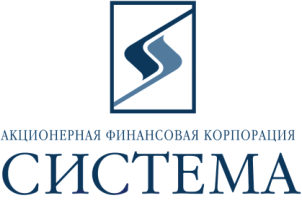 ЗАО «Сбербанк-АСТ»Исх.12/201427 июня 2014г.ТЕХНИЧЕСКОЕ ЗАДАНИЕ НА ПОСТАВКУ Предмет закупки – поставка канцелярских товаров в соответствии с прилагаемой спецификацией:Обращаем Ваше внимание, что подача предложений, проводится путем снижения начальной максимальной цены договора (итоговой цены). При заключении договора с Победителем цена за единицу товара определяется путем уменьшения максимальной цены за единицу товара, указанной в спецификации на коэффициент снижения, полученный в ходе подаче предложений от начальной максимальной цены договора (итоговой цены). Также обращаем Ваше внимание, что поставка товара другой торговой марки допускается только по тем позиция, которые отмечены "*". Поставка товара, где указано несколько торговых марок, допускается по выбору Участника только из тех торговых марок, которые указаны Заказчиком в спецификации на поставку. Товар без указания торговой марки предлагается Участником к поставке любой торговой марки, технические и качественные характеристики которого соответствуют характеристикам, указанным Заказчиком в спецификации на поставку. Участник может предложить аналоги требуемой продукции от других производителей без ущерба качеству продукции.Срок поставки - в течение 12 месяцев с даты заключения договора. Поставка товара осуществляется партиями по заявке Заказчика в течение 2-х рабочих дней с даты получения заявки на поставку от Заказчика. Способы оплаты – безналичный расчет, по факту поставки в течение 10 банковских дней после выставления счета Требования к качеству товара: 4.1. Соответствие предлагаемого к поставке товара в полном объеме российским стандартам, принятым для данного вида товаров с подтверждением соответствующими сертификатами. 4.2. Тара, упаковка, маркировка должны обеспечивать сохранность при обычных условиях хранения, транспортирования, соответствовать техническим стандартам, техническим условиям. В случае поставки товара в специализированной невозвратной таре и упаковке, стоимость тары и упаковки включается в стоимость товара. 4.3. Заказчик имеет право при приемке товар передать выборочно на экспертизу образцы поставляемого товара на предмет проверки качества поставляемого товара. В случае обнаружения товара несоответствующего качества и отказ Поставщика произвести замену некачественного товара на качественный Заказчик имеет право: - в одностороннем порядке отказаться от исполнения договора, направив Поставщику соответствующее уведомление, - потребовать уплаты штрафа в размере 50 (пятидесяти) % от стоимости партии некачественного товара, - возмещение расходов на проведение экспертизы. Обязательные требования: 5.1. Участник должен соответствовать требованиям, предъявляемым законодательством Российской Федерации к лицам, осуществляющим выполнение работ/оказание услуг, являющиеся предметом электронных торгов. 5.2. Участник должен соответствовать требованию о не проведении ликвидации участника электронных торгов или не проведении в отношении участника электронных торгов процедуры банкротства. 5.3. Участник должен соответствовать требованию о не приостановлении деятельности участника электронных торгов в порядке, предусмотренном Кодексом Российской Федерации об административных правонарушениях на день регистрации участника на электронные торги. 5.4. Участник должен соответствовать требованию об отсутствии у участника электронных торгов задолженности по начисленным налогам, сборам и иным обязательным платежам в бюджеты любого уровня или государственные внебюджетные фонды за прошедший календарный год, размер которой превышает двадцать пять процентов балансовой стоимости активов участника электронных торгов по данным бухгалтерской отчетности за последний завершенный отчетный период, что подтверждается актом сверки, выданным ИФНС о состоянии расчетов с бюджетами всех уровней и внебюджетными фондами за последний отчетный период, с отметкой налогового органа. 5.5. Участник не должен оказывать влияние на деятельность Заказчика, Организаторов, также сотрудников и аффилированных лиц. 5.6. Участник должен работать на Российском рынке не менее трех лет и соответствовать требованию об отсутствии фактов нарушения обязательств по договорам с ОАО АФК «Система», в том числе фактов задержки поставок товаров/выполнения работ/предоставления услуг в течение последнего календарного года. 5.7. Участник должен действовать и иметь действующие филиалы (агентства, подразделения, представительства, склады) на территории г. Москвы и Московской области. Дополнительные условия: 6.1. Условия поставки – доставка осуществляется транспортом Поставщика, включая погрузку/выгрузку товара. При приеме товара Заказчик имеет право проводить выборочный контроль качества товара, а в случае возникновения необходимости Заказчик осуществляет контроль в размере 100% объема поставляемого товара. Поставщик производит доставку товара в рабочие часы и не позднее за 1 час до окончания рабочего времени. 6.2. Адрес поставки – г. Москва, ул. Моховая, д.13, стр.1, ул. Пречистенка, д.17/9. 6.3. Требования к обслуживанию и расходам на эксплуатацию – все расходы в рамках гарантийного обслуживания (замена, ремонт) несет Поставщик. 7. Порядок формирования цены – цена должна быть указана в рублях, являться фиксированной на весь срок действия договора, должна включать в себя все расходы на перевозку, страхование, уплату таможенных пошлин, налогов (в т.ч. НДС), доставку к месту нахождения склада Заказчика, всех погрузочно-разгрузочных работ (в т.ч. занос товара на склад Заказчика или к месту его хранения) и другие обязательные платежи. 8. В течение одного рабочего дня после окончания электронных торгов Победитель должен направить по адресу patrina@sistema.ru, korotysheva@sistema.ru , копию коммерческого предложения, поданного в ходе проведения электронных торгов с указанием спецификации на поставку Товара, исполнения обязательных и основных требований, заверенное подписью руководителя и печатью компании. 9. В течение пяти рабочих дней после окончания электронных торгов Победитель должен по требованию Заказчика, в случае если он не имеет договорных отношений с Заказчиком, предоставить следующие  выписку из ЕГРЮЛ (копия или оригинал) № п/п№ п/пНоменклатураОписание товара, качественные характеристикиОписание товара, качественные характеристикиМарка/ПроизводительМарка/ПроизводительМарка/ПроизводительЕдиница изм.Кол-воНач. макс. цена за единицу товара, руб.с НДСНач. макс. цена за единицу товара, руб.с НДСНач. макс., руб.с НДС№Раздел 1БатарейкиБатарейкиБатарейкиБатарейкиБатарейкиБатарейкиБатарейкиБатарейкиБатарейкиБатарейкиБатарейки11Батарейка Duracell С/LR14
2 шт.Батарейка Duracell С/LR14
В упаковке 2 шт.Батарейка Duracell С/LR14
В упаковке 2 шт.Батарейка Duracell С/LR14
В упаковке 2 шт.Duracellупаковкаупаковка10163,45163,451634,522Батарейка Duracell D/LR20
2 шт.Батарейка Duracell D/LR20
В упаковке 2 шт.Батарейка Duracell D/LR20
В упаковке 2 шт.Батарейка Duracell D/LR20
В упаковке 2 шт.Duracellупаковкаупаковка100225,05225,052250533Батарейка Duracell ААА LR03
4 шт.Батарейка Duracell ААА LR03
В упаковке 4 шт.Батарейка Duracell ААА LR03
В упаковке 4 шт.Батарейка Duracell ААА LR03
В упаковке 4 шт.Duracellупаковкаупаковка100124,53124,5312453,344Батарейка Duracell АА LR6
12 шт.Батарейка Duracell АА LR6
В упаковке 12 шт.Батарейка Duracell АА LR6
В упаковке 12 шт.Батарейка Duracell АА LR6
В упаковке 12 шт.Duracellупаковкаупаковка100326,33326,3332633,355Батарейка Duracell ААА LR03
12 шт.Батарейка Duracell ААА LR03
В упаковке 12 шт.Батарейка Duracell ААА LR03
В упаковке 12 шт.Батарейка Duracell ААА LR03
В упаковке 12 шт.Duracellупаковкаупаковка100326,33326,3332633,366Батарейка Duracell 6LR61/кронаБатарейка Duracell 6LR61/кронаБатарейка Duracell 6LR61/кронаБатарейка Duracell 6LR61/кронаDuracellштшт100153,12153,1215311,7Раздел 2 КалькуляторыКалькуляторыКалькуляторыКалькуляторыКалькуляторыКалькуляторыКалькуляторыКалькуляторыКалькуляторыКалькуляторыКалькуляторы12Калькулятор Canon AS-120R
черныйКалькулятор Canon AS-120R
черныйСредний настольный бухгалтерский калькулятор. Двойное питание и память. Вычисление квадратного корня. Функция проверки и коррекции вычислений на 120 шагов.Размер: 145 х 100 х 33.5 мм, вес 108 г.Средний настольный бухгалтерский калькулятор. Двойное питание и память. Вычисление квадратного корня. Функция проверки и коррекции вычислений на 120 шагов.Размер: 145 х 100 х 33.5 мм, вес 108 г.Canonштшт30268,00268,008 031,0023Калькулятор Citizen SDC-760N
черныйКалькулятор Citizen SDC-760N
черныйБольшой настольный бухгалтерский калькулятор. Двойное питание, расчет НДС. 16 разрядов.
Вычесление наценки. Размер: 203,5 х 158 х 33 мм, вес 231 г.Большой настольный бухгалтерский калькулятор. Двойное питание, расчет НДС. 16 разрядов.
Вычесление наценки. Размер: 203,5 х 158 х 33 мм, вес 231 г.Citizenштшт30850,00850,0025 500,00Раздел 3 НакопителиНакопителиНакопителиНакопителиНакопителиНакопителиНакопителиНакопителиНакопителиНакопителиНакопители11Флэш-память Kingston 8GB USB 2.0Флэш-память Kingston 8GB USB 2.0Портативный flash-memory-накопитель для хранения информации, Подключение к USB 2.0Чтение 10 Мb/сек, запись 3 Мb/секПортативный flash-memory-накопитель для хранения информации, Подключение к USB 2.0Чтение 10 Мb/сек, запись 3 Мb/секKingstonштшт50238,50238,5011 925,0022Флэш-память Kingston 16GB USB 2.0Флэш-память Kingston 16GB USB 2.0Портативный flash-memory-накопитель для хранения информации, Подключение к USB 2.0
Чтение 10 Мb/сек, запись 3 Мb/секПортативный flash-memory-накопитель для хранения информации, Подключение к USB 2.0
Чтение 10 Мb/сек, запись 3 Мb/секKingstonштшт50450,00450,0022 500,0033Флэш-память Kingston 32GB USB 2.0Флэш-память Kingston 32GB USB 2.0Портативный flash-memory-накопитель для хранения информации, Подключение к USB 2.0
Чтение 10 Мb/сек, запись 3 Мb/секПортативный flash-memory-накопитель для хранения информации, Подключение к USB 2.0
Чтение 10 Мb/сек, запись 3 Мb/секKingstonштшт50730,00730,0036 500,0064Флэш-память SanDisk 8GB USB 2.0
черныйФлэш-память SanDisk 8GB USB 2.0
черныйВыдвигающийся USB-разъем позволяет защитить разъем, подключение к USB 2.0. Чтение 21 Мб/сек, запись 8 Мб/секВыдвигающийся USB-разъем позволяет защитить разъем, подключение к USB 2.0. Чтение 21 Мб/сек, запись 8 Мб/секSanDiskштшт100262,00262,0026 200,0075Карта памяти SanDisk SDHC 16GB, 10 классКарта памяти SanDisk SDHC 16GB, 10 классФормат Secure Digital (SD)
Миниатюрный формат карты памяти. Флеш-карты отличаются быстрой скоростью записи и повышенной защитой информации от случайного стирания
Минимальная скорость записи для карты: Class 10: 10MB/Формат Secure Digital (SD)
Миниатюрный формат карты памяти. Флеш-карты отличаются быстрой скоростью записи и повышенной защитой информации от случайного стирания
Минимальная скорость записи для карты: Class 10: 10MB/SanDiskштшт30550,00550,0016 500,0086Карта памяти SanDisk SDHC 32GB, 10 классКарта памяти SanDisk SDHC 32GB, 10 классФормат Secure Digital (SD)
Миниатюрный формат карты памяти. Флеш-карты отличаются быстрой скоростью записи и повышенной защитой информации от случайного стирания
Минимальная скорость записи для карты: Class 10: 10MB/Формат Secure Digital (SD)
Миниатюрный формат карты памяти. Флеш-карты отличаются быстрой скоростью записи и повышенной защитой информации от случайного стирания
Минимальная скорость записи для карты: Class 10: 10MB/SanDiskштшт20930,00930,0018 600,0097CD-RW Verbatim 700 Мб туба 10 шт.CD-RW Verbatim 700 Мб туба 10 шт.CD-RW - многократная запись, количество циклов до 1000, узкая (Slim) коробка
В тубе 10 шт.CD-RW - многократная запись, количество циклов до 1000, узкая (Slim) коробка
В тубе 10 шт.Verbatimтубатуба30295,00295,008 850,00108Конверты для CD/DVD дисковКонверты для CD/DVD дисковБумажные конверты для хранения CD-дисков. Прозрачное окно для поиска по содержанию.
В упаковке 50 шт.Бумажные конверты для хранения CD-дисков. Прозрачное окно для поиска по содержанию.
В упаковке 50 шт.Bongупаковкаупаковка30115,00115,003 450,00119DVD+RW Verbatim 4,7 Гб туба 10 шт.DVD+RW Verbatim 4,7 Гб туба 10 шт.DVD-RW - многократная запись, количество циклов до 1000, узкая (Slim) коробка
В тубе 10 шт.DVD-RW - многократная запись, количество циклов до 1000, узкая (Slim) коробка
В тубе 10 шт.Verbatimтубатуба30345,50345,5010 365,00Раздел 4 Блоки БумагиБлоки БумагиБлоки БумагиБлоки БумагиБлоки БумагиБлоки БумагиБлоки БумагиБлоки БумагиБлоки БумагиБлоки БумагиБлоки Бумаги121Сменный блок бумаги 9 х 9 х 9 см, несклеенный белыйСменный блок бумаги 9 х 9 х 9 см, несклеенный белыйСменный блок бумаги для заметок. Листы не склеены
Подходит для стандартных подставок. Плотность 80 г/м2Сменный блок бумаги для заметок. Листы не склеены
Подходит для стандартных подставок. Плотность 80 г/м2Erich Krause*штшт10059,8059,805 980,00132Куб для заметок Post-it
76 х 76 мм 450 листовКуб для заметок Post-it
76 х 76 мм 450 листовСамоклеящаяся бумага для заметок в виде куба
Надежно приклеивается, при отклеивании не оставляет следов. Размер: 76 х 76 мм, 450 листов. Все цвета серииСамоклеящаяся бумага для заметок в виде куба
Надежно приклеивается, при отклеивании не оставляет следов. Размер: 76 х 76 мм, 450 листов. Все цвета серииPost-itштшт80301,00301,0024 080,00143Блок бумаги 9 х 9 см цветной
в подставке Блок бумаги 9 х 9 см цветной
в подставке Блок бумаги в прозрачной пластиковой подставке
Высота блока 9 см. Плотность 80 г/м2Блок бумаги в прозрачной пластиковой подставке
Высота блока 9 см. Плотность 80 г/м2Erich Krause*штшт5097,7597,754 887,50154Z-бумага Post-it Super Sticky 
76 х 76 ммZ-бумага Post-it Super Sticky 
76 х 76 ммЗапасные Z-блоки для диспенсеров Post-it. 
Уложенные Z-образом клейкие листочки извлекаются одной рукой и строго по одному. 
Размер блока: 76 х 76 мм. 90 листов в блоке. В упаковке - 6 блоков. Все цвета серииЗапасные Z-блоки для диспенсеров Post-it. 
Уложенные Z-образом клейкие листочки извлекаются одной рукой и строго по одному. 
Размер блока: 76 х 76 мм. 90 листов в блоке. В упаковке - 6 блоков. Все цвета серииPost-itупаковкаупаковка50396,75396,7519 837,50165Бумага с клеевым краем Post-it классическая
38 х 51 мм Бумага с клеевым краем Post-it классическая
38 х 51 мм Качество клея, нанесенного на бумагу, позволяет приклеивать и отклеивать заметки практически неограниченное количество раз. 
Прикрепить заметку можно к любой поверхности. Один блокнот содержит 100 листов бумаги. Палитра “Классическая”. В упаковке 3 блокнота. Все цвета серииКачество клея, нанесенного на бумагу, позволяет приклеивать и отклеивать заметки практически неограниченное количество раз. 
Прикрепить заметку можно к любой поверхности. Один блокнот содержит 100 листов бумаги. Палитра “Классическая”. В упаковке 3 блокнота. Все цвета серииPost-itупаковкаупаковка5098,7398,734 936,67176Бумага с клеевым краем Post-it классическая
76 х 76 мм Бумага с клеевым краем Post-it классическая
76 х 76 мм Качество клея, нанесенного на бумагу, позволяет приклеивать и отклеивать заметки практически неограниченное количество раз. 
Прикрепить заметку можно к любой поверхности. Один блокнот содержит 100 листов бумаги. Палитра “Классическая”. Все цвета серииКачество клея, нанесенного на бумагу, позволяет приклеивать и отклеивать заметки практически неограниченное количество раз. 
Прикрепить заметку можно к любой поверхности. Один блокнот содержит 100 листов бумаги. Палитра “Классическая”. Все цвета серииPost-itштшт10070,8870,887 088,33187Бумага с клеев 3M 76х76 акватик 4цв 100Бумага с клеев 3M 76х76 акватик 4цв 100Качество клея позволяет клеить заметку к любой поверхности и отклеивать без следа. Размер: 76 х 76 мм. В упаковке 4 цвета по 100 листов.Качество клея позволяет клеить заметку к любой поверхности и отклеивать без следа. Размер: 76 х 76 мм. В упаковке 4 цвета по 100 листов.Post-itупаковкаупаковка2076,2276,221 524,33198Z-бумага 3M 76х76 холодный неоновый, 3цвета 6 блоковх90 листовZ-бумага 3M 76х76 холодный неоновый, 3цвета 6 блоковх90 листовЗапасные Z-блоки для диспенсеров Post-it. Уложенные Z-образом клейкие листочки извлекаются одной рукой и строго по одному. Размер блока: 76 х 76 мм. В упаковке 6 блоков по 90 листовЗапасные Z-блоки для диспенсеров Post-it. Уложенные Z-образом клейкие листочки извлекаются одной рукой и строго по одному. Размер блока: 76 х 76 мм. В упаковке 6 блоков по 90 листовPost-itштшт10378,93378,933 789,33209Бумага клеевая 3М 73х73 звезда 150л 2цвБумага клеевая 3М 73х73 звезда 150л 2цвФигурный блок бумаги, 2 блокнота по 75 листов. Бумага с клеевым краем, который позволяет разместить информацию на любой поверхности. После использования бумага удаляется без следов.Фигурный блок бумаги, 2 блокнота по 75 листов. Бумага с клеевым краем, который позволяет разместить информацию на любой поверхности. После использования бумага удаляется без следов.Post-itштшт20136,75136,752 735,002110Блокнот клей Post-it 76х76 100лБлокнот клей Post-it 76х76 100лКачество клея, нанесенного на бумагу, позволяет приклеивать и отклеивать заметки практически неограниченное количество раз. Прикрепить заметку можно к любой поверхности. Один блокнот содержит 100 листов бумаги. Палитра “Классическая”. Все цвета серииКачество клея, нанесенного на бумагу, позволяет приклеивать и отклеивать заметки практически неограниченное количество раз. Прикрепить заметку можно к любой поверхности. Один блокнот содержит 100 листов бумаги. Палитра “Классическая”. Все цвета серииPost-itштшт2575,3275,321 882,922211Диспенсер картинка- Эко-цветы+Z-бум 76х76, 200 листковДиспенсер картинка- Эко-цветы+Z-бум 76х76, 200 листковБлок Z-бумаги в картонном диспенсере с особым креплением-присоской, удерживающим диспенсер на ровных горизонтальных поверхностях. Эко-цветы - из переработанной бумаги. Z-бумага 76 х 76 мм, 200 листов в блоке.Блок Z-бумаги в картонном диспенсере с особым креплением-присоской, удерживающим диспенсер на ровных горизонтальных поверхностях. Эко-цветы - из переработанной бумаги. Z-бумага 76 х 76 мм, 200 листов в блоке.Post-itштшт40316,27316,2712 650,672312Бумага с клеевым 3М мини 51х51, 400лБумага с клеевым 3М мини 51х51, 400лБумага с клеевым краем, позволяющим разместить информацию на любой поверхности. После использования бумага удаляется без следов. Различные цвета, 51 х 51 мм, 400 листов.Бумага с клеевым краем, позволяющим разместить информацию на любой поверхности. После использования бумага удаляется без следов. Различные цвета, 51 х 51 мм, 400 листов.Post-itштшт15232,57232,573 488,502413Z-бумага 3M 76х76мм желтая 100лZ-бумага 3M 76х76мм желтая 100лЗапасные Z-блоки для диспенсеров Post-it. Уложенные Z-образом клейкие листочки извлекаются одной рукой и строго по одному. Размер блока: 76 х 76 мм. 100 листов в блоке.Запасные Z-блоки для диспенсеров Post-it. Уложенные Z-образом клейкие листочки извлекаются одной рукой и строго по одному. Размер блока: 76 х 76 мм. 100 листов в блоке.Post-itштшт5073,9573,953 697,502514Бумага с клеевым краем 3M 102х152мм лин жел 100лБумага с клеевым краем 3M 102х152мм лин жел 100лКлеевая линованная желтая бумага для заметок. 100 листов в блоке. Размер: 102 х 152 мм.Клеевая линованная желтая бумага для заметок. 100 листов в блоке. Размер: 102 х 152 мм.Post-itштшт20151,23151,233 024,672615Дизайн-Бумага металлик 
130г/м2Дизайн-Бумага металлик 
130г/м2Бумага с эффектом цвета металлик Шампань и Жемчуг
Подходит для печати на любой офисной технике
Плотность 130 г/м2, формат А4. В упаковке 20 листовБумага с эффектом цвета металлик Шампань и Жемчуг
Подходит для печати на любой офисной технике
Плотность 130 г/м2, формат А4. В упаковке 20 листовDECAdry*упаковкаупаковка30222,97222,976 689,002716Фотобумага Lomond A4
глянцеваяФотобумага Lomond A4
глянцеваяБумага для печати фотореалистичных изображений при печати на струйных принтерах
Плотность 130 г/м2
Фотобумага глянцевая. В упаковке - 50 лБумага для печати фотореалистичных изображений при печати на струйных принтерах
Плотность 130 г/м2
Фотобумага глянцевая. В упаковке - 50 лLomond*упаковкаупаковка30290,00290,008 700,002817Бумага для флипчартовБумага для флипчартовБлок бумаги для любых флипчартов. 
Пригодна для письма любыми маркерами, ручками, карандашами и т.д. 
Размер 68 х 98 см. 
Белый/клетка. В блокноте 20 листов
В упаковке 5 шт., белый/клеткаБлок бумаги для любых флипчартов. 
Пригодна для письма любыми маркерами, ручками, карандашами и т.д. 
Размер 68 х 98 см. 
Белый/клетка. В блокноте 20 листов
В упаковке 5 шт., белый/клеткаСтатОфис*упаковкаупаковка501059,301059,3052 964,982918Бумага упаковочная SusyCardБумага упаковочная SusyCardРуллоная упаковочная бумага с рисунком. 
Плотность 60г/м2. 
Размер 200 х 70 см.Руллоная упаковочная бумага с рисунком. 
Плотность 60г/м2. 
Размер 200 х 70 см.Herlitz*штшт1062,5762,57625,673019Бумага IQ Color Mix Бумага A4, 80г/кв.м, 5 цветов интенсив, 250лБумага IQ Color Mix Бумага A4, 80г/кв.м, 5 цветов интенсив, 250лИнтенсивно окрашенная бумага «премиум» класса
5 цветов
Плотность 80 г/м2.Интенсивно окрашенная бумага «премиум» класса
5 цветов
Плотность 80 г/м2.Mondiштшт10354,45354,453 544,503120Двусторонняя дизайн-бумага
90г/м2Двусторонняя дизайн-бумага
90г/м2Бумага для изготовления печатных документов
Обратная сторона каждого листа пастельного цвета, соответствующего цвету иллюстрации
Подходит для печати на любой офисной технике.
Плотность 90 г/м2, формат А4
В упаковке 20 листов, Все цвета серииБумага для изготовления печатных документов
Обратная сторона каждого листа пастельного цвета, соответствующего цвету иллюстрации
Подходит для печати на любой офисной технике.
Плотность 90 г/м2, формат А4
В упаковке 20 листов, Все цвета серииDECAdryупаковкаупаковка10172,58172,581 725,83Раздел 5 Блокноты/Ежедневники/Тетради/Визитница/ПланингиБлокноты/Ежедневники/Тетради/Визитница/ПланингиБлокноты/Ежедневники/Тетради/Визитница/ПланингиБлокноты/Ежедневники/Тетради/Визитница/ПланингиБлокноты/Ежедневники/Тетради/Визитница/ПланингиБлокноты/Ежедневники/Тетради/Визитница/ПланингиБлокноты/Ежедневники/Тетради/Визитница/ПланингиБлокноты/Ежедневники/Тетради/Визитница/ПланингиБлокноты/Ежедневники/Тетради/Визитница/ПланингиБлокноты/Ежедневники/Тетради/Визитница/ПланингиБлокноты/Ежедневники/Тетради/Визитница/Планинги331Тетрадь А4 на спирали
120 листов клеткаТетрадь А4 на спирали
120 листов клеткаОбложка из плотного картона, цвет - ассорти.
Белая бумага в клетку, 120 листов.Обложка из плотного картона, цвет - ассорти.
Белая бумага в клетку, 120 листов.POLYNOMштшт505098,124 905,83342Блокнот формата A4 в клетку 50 листов склейка сверху, Херлитц - Writing pad A4 50 sheets squared, Herlitz 0717439Блокнот формата A4 в клетку 50 листов склейка сверху, Херлитц - Writing pad A4 50 sheets squared, Herlitz 0717439Высококачественный блокнот на спирали. 
Мелованная обложка. 
Блок из белой бумаги. 
50 листов, клетка. Высококачественный блокнот на спирали. 
Мелованная обложка. 
Блок из белой бумаги. 
50 листов, клетка. Herlitzштшт303065,351 960,50353Блокнот Yellow Block на спирали А4, 80 лБлокнот Yellow Block на спирали А4, 80 лБлокнот на спирали Erich Krause,А4 80л Yellow Block, желтый внутр. Блок,Клетка,А5130-20358кБлокнот на спирали Erich Krause,А4 80л Yellow Block, желтый внутр. Блок,Клетка,А5130-20358кErich Krauseштшт4040194,687 787,33344Ежедневник недатированный Velvet
Ежедневник недатированный Velvet
Обложка изготовлена из гладкого материала, декорированного шашечками (искусственная кожа). 
Ежедневник недатированный. 
Размер: 145 х 205 мм, 400 страниц. Обложка изготовлена из гладкого материала, декорированного шашечками (искусственная кожа). 
Ежедневник недатированный. 
Размер: 145 х 205 мм, 400 страниц. Nazareno Gabrielliштшт5050384,2319 211,67355Тетрадь Oxford с разделителем А4 90 листов клеткаТетрадь Oxford с разделителем А4 90 листов клеткаТетради на спирали с обложкой из плотного пластика, цвет - ассорти. 
90 листов, клетка. Блок из бумаги 90 г/м2. 
Пластиковый разделитель, выполняющий функцию закладки, линейки и таблицы соответствия мер.Тетради на спирали с обложкой из плотного пластика, цвет - ассорти. 
90 листов, клетка. Блок из бумаги 90 г/м2. 
Пластиковый разделитель, выполняющий функцию закладки, линейки и таблицы соответствия мер.Oxfordштшт5050279,4513 972,50366Блокнот на спирали А7
40 листов клеткаБлокнот на спирали А7
40 листов клеткаБлокнот на спирали. 
Блок из белой бумаги. 
Обложка из картона 180 г/м2. Цвет - ассорти. 
40 листов. Формат А7Блокнот на спирали. 
Блок из белой бумаги. 
Обложка из картона 180 г/м2. Цвет - ассорти. 
40 листов. Формат А7POLYNOMштшт505088,274 413,70377Тетрадь на спирали Polynom А5
96 листов клеткаТетрадь на спирали Polynom А5
96 листов клеткаТетрадь на спирали. 
Обложка из жесткого картона. 
Блок из белой бумаги. 96 листов, клетка.Тетрадь на спирали. 
Обложка из жесткого картона. 
Блок из белой бумаги. 96 листов, клетка.POLYNOMштшт404092,283 691,33388Блокнот на спирали А4 60 листов клетка синий картонБлокнот на спирали А4 60 листов клетка синий картонАрт:61355 Блокнот на спирали А5 60л. синий картон д/лог.клет.32, клеткаАрт:61355 Блокнот на спирали А5 60л. синий картон д/лог.клет.32, клеткаштшт303057,371 721,21399Тетрадь Filingbook Oxford А4+
100 листов, клеткаТетрадь Filingbook Oxford А4+
100 листов, клеткаТетрадь на спирали формата А4+. 
Жесткая пластиковая обложка. 
Съемный пластиковый разделитель, карман. 
Бумага плотностью 90 г/м2. 80 листов, клетка.Тетрадь на спирали формата А4+. 
Жесткая пластиковая обложка. 
Съемный пластиковый разделитель, карман. 
Бумага плотностью 90 г/м2. 80 листов, клетка.Oxfordштшт3030450,2013 506,067410Блокнот спираль слева Oxford ЭКО клетка, ламинированная обложка, 9×14см, 50л.Блокнот спираль слева Oxford ЭКО клетка, ламинированная обложка, 9×14см, 50л.Описание Блокнот спираль слева Oxford ЭКО клетка, ламинированная обложка, 9×14см, 50л.Описание Блокнот спираль слева Oxford ЭКО клетка, ламинированная обложка, 9×14см, 50л.Oxfordштшт202059,141 182,897711Визитница Visifix А4 на кольцах, 400 261 х 315 мм темно-синийВизитница Visifix А4 на кольцах, 400 261 х 315 мм темно-синийВизитница на 400 визитных карточек, на кольцевом зажиме.
Высококачественный пластик
Обложка с декоративной полосой
Тип: Визитница на кольцах
Емкость: 20 карманов на 400 карт 
Формат: 57 х 90 мм
Разделитель: 12 разрядный A-Z
Материал: Пластик матовый / PVC
Особенности: Блок дополнительных карманов увеличивает емкость до 600 карт
Цвет: Темно-синийВизитница на 400 визитных карточек, на кольцевом зажиме.
Высококачественный пластик
Обложка с декоративной полосой
Тип: Визитница на кольцах
Емкость: 20 карманов на 400 карт 
Формат: 57 х 90 мм
Разделитель: 12 разрядный A-Z
Материал: Пластик матовый / PVC
Особенности: Блок дополнительных карманов увеличивает емкость до 600 карт
Цвет: Темно-синийDurableштшт20201677,2333 544,587812Дополнительные вставки для визитниц Visifix А4
200карт/10стрДополнительные вставки для визитниц Visifix А4
200карт/10стр Дополнительные вставки - 10 страниц на 200 визиток. Дополнительные вставки - 10 страниц на 200 визиток.Durableштшт1010485,524 855,197913Настольная поставка для визитных карточек
прозрачный 95х20 ммНастольная поставка для визитных карточек
прозрачный 95х20 ммНастольная подставка для визитных карточек из высококачественного пластика. 
Вместимость кармана 20 мм.Настольная подставка для визитных карточек из высококачественного пластика. 
Вместимость кармана 20 мм.Лантан Лазерштшт101058,26582,598014Визитница Erich Krause Megapolis
128/4 карточек черныйВизитница Erich Krause Megapolis
128/4 карточек черныйПрактичная визитница на 128 карточек. 
4 карточки на странице. 
Цветная пластиковая обложка. Цвет-серый, синий, черныйПрактичная визитница на 128 карточек. 
4 карточки на странице. 
Цветная пластиковая обложка. Цвет-серый, синий, черныйErich Krause*штшт151588,271 324,118115Планинг VELVET 5495 (794) 298x140 ммПланинг VELVET 5495 (794) 298x140 ммПланинг VELVET 5495 (794) 298x140 ммПланинг VELVET 5495 (794) 298x140 ммPOLYNOMштшт55264,821 324,11Раздел 6БейджиБейджиБейджиБейджиБейджиБейджиБейджиБейджиБейджиБейджиБейджи821Рулетка-карабин для бэйджей
черныйРулетка-карабин для бэйджей
черныйРулетка-карабин для бэйджей и магнитных пропусков. 
Позволяет пользоваться пропуском или бэйджем, не снимая его, после использования бэйдж вернется на свое место. Можно крепить на одежду, сумки. 
Размер рулетки: 41 х 30 мм.Рулетка-карабин для бэйджей и магнитных пропусков. 
Позволяет пользоваться пропуском или бэйджем, не снимая его, после использования бэйдж вернется на свое место. Можно крепить на одежду, сумки. 
Размер рулетки: 41 х 30 мм.Durableштшт100108,58108,5810 858,30832Бэйдж Durable 60 х 90 мм
горизонтальный/вертикальныйБэйдж Durable 60 х 90 мм
горизонтальный/вертикальныйБэйдж из прозрачной пленки. 
Может использовать с текстильной тесьмой, с вращающимся клипом, с рулеткой, с металл клип '8003. В упк/2 шт
Размер бэйджа: 60 х 90 мм.Бэйдж из прозрачной пленки. 
Может использовать с текстильной тесьмой, с вращающимся клипом, с рулеткой, с металл клип '8003. В упк/2 шт
Размер бэйджа: 60 х 90 мм.Durableштшт20055,0055,0011 000,00843Бэйдж для удостоверений 3L горизонтальный 91 х 68 мм, 10штБэйдж для удостоверений 3L горизонтальный 91 х 68 мм, 10штДля защиты и хранения магнитных карточек.
Бэйдж из прочного пластика со специальной выемкой, позволяющей легко извлечь или вставить магнитную карточку в бэйдж. 
Горизонтальный 91 х 68 мм
В упаковке 10 шт.Для защиты и хранения магнитных карточек.
Бэйдж из прочного пластика со специальной выемкой, позволяющей легко извлечь или вставить магнитную карточку в бэйдж. 
Горизонтальный 91 х 68 мм
В упаковке 10 шт.3Lупаковкаупаковка50430,00430,0021 500,00854Зажим-рулетка для бэйджей
80см пластиковый клипЗажим-рулетка для бэйджей
80см пластиковый клипЗажим-рулетка для всех бэйджей позволяет, не открепляя бэйджа, использовать его как пропуск и т. п.
После использования бэйдж вернется на свое место.
С пластиковым клипом, длина рулетки - 60 см. Диаметр рулетки - 3 см.Зажим-рулетка для всех бэйджей позволяет, не открепляя бэйджа, использовать его как пропуск и т. п.
После использования бэйдж вернется на свое место.
С пластиковым клипом, длина рулетки - 60 см. Диаметр рулетки - 3 см.Durableштшт100106,81106,8110 681,20Раздел 7Дыроколы/Степлеры/НожницыДыроколы/Степлеры/НожницыДыроколы/Степлеры/НожницыДыроколы/Степлеры/НожницыДыроколы/Степлеры/НожницыДыроколы/Степлеры/НожницыДыроколы/Степлеры/НожницыДыроколы/Степлеры/НожницыДыроколы/Степлеры/НожницыДыроколы/Степлеры/НожницыДыроколы/Степлеры/Ножницы861Офисные ножницы 21 смОфисные ножницы 21 смОфисные ножницы для бумаги. 
Ручки выполнены из пластика и резины. 
Цвет ассорти. 
Длина 21 см.Офисные ножницы для бумаги. 
Ручки выполнены из пластика и резины. 
Цвет ассорти. 
Длина 21 см.Mapedштшт5097,1197,114 855,30872Ножницы офисные для бумаги Durable 18смНожницы офисные для бумаги Durable 18смСтандартные офисные ножницы для бумаги. Высококачественная нержавеющая сталь, ручка пластиковая.
Эргономичный дизайн.
Длина 18 смСтандартные офисные ножницы для бумаги. Высококачественная нержавеющая сталь, ручка пластиковая.
Эргономичный дизайн.
Длина 18 смDurableштшт50169,00169,008 450,00883Мини-степлер, скоба № 10Мини-степлер, скоба № 10Мини-степлер Erich Krause компактного размера. 
Размер скоб № 10. 
Сшивает до 15 листов. Глубина захвата 27 мм.Мини-степлер Erich Krause компактного размера. 
Размер скоб № 10. 
Сшивает до 15 листов. Глубина захвата 27 мм.Erich Krause или KW-trioштшт1039,7239,72397,21894Антистеплер № 10, 24 и 26Антистеплер № 10, 24 и 26Щипцы для удаления скоб. 
Удаляют скобы № 10, 24 и 26.Щипцы для удаления скоб. 
Удаляют скобы № 10, 24 и 26.Expert Complete или KW-trioштшт5017,6517,65882,63905Степлер Rapid F-16Степлер Rapid F-16Офисный степлер для скоб № 24/6. 
Корпус из АВС пластика. 
Стальной механизм, резиновое основание. 
Сшивает до 20 листов, глубина захвата 72 мм.Офисный степлер для скоб № 24/6. 
Корпус из АВС пластика. 
Стальной механизм, резиновое основание. 
Сшивает до 20 листов, глубина захвата 72 мм.Rapidштшт50313,38313,3815 668,75916Степлер Erich Krause Elegance 24/6 черный, 20 лСтеплер Erich Krause Elegance 24/6 черный, 20 лОфисный степлер Erich Krause. Металлический механизм. Пластиковый корпус. Противоскользящая накладка для руки. Вмещает до 150 скоб № 24/6. Сшивает до 20 листов, глубина захвата 70 мм.Офисный степлер Erich Krause. Металлический механизм. Пластиковый корпус. Противоскользящая накладка для руки. Вмещает до 150 скоб № 24/6. Сшивает до 20 листов, глубина захвата 70 мм.Erich Krause или KW-trioштшт30176,55176,555 296,44927Степлер Rapid F,30лСтеплер Rapid F,30лКорпус из АВС-пластика. 
Стальной механизм, резиновое основание. 
Использует скобы № 24/6. 
Сшивает до 30 листов, глубина захвата 55 мм. 
Функция плоского зажима скобы.Корпус из АВС-пластика. 
Стальной механизм, резиновое основание. 
Использует скобы № 24/6. 
Сшивает до 30 листов, глубина захвата 55 мм. 
Функция плоского зажима скобы.Rapidштшт25414,90414,9010 372,43938Степлер Maped Universal,12лСтеплер Maped Universal,12лПолностью металлический степлер. 
Сшивает до 12 листов, глубина захвата 40 мм. 
Использует скобы №10.Полностью металлический степлер. 
Сшивает до 12 листов, глубина захвата 40 мм. 
Использует скобы №10.Mapedштшт3088,2788,272 648,22949Дырокол Leitz Wow,30лДырокол Leitz Wow,30лЭргономичная форма. Нескользящая основа. 
Форматная линейка. 
Толщина прокола до 30 листов. Эргономичная форма. Нескользящая основа. 
Форматная линейка. 
Толщина прокола до 30 листов. Leitzштшт20380,00380,007 600,00Раздел 8 Зажимы/Скобы/Кнопки/СкрепкиЗажимы/Скобы/Кнопки/СкрепкиЗажимы/Скобы/Кнопки/СкрепкиЗажимы/Скобы/Кнопки/СкрепкиЗажимы/Скобы/Кнопки/СкрепкиЗажимы/Скобы/Кнопки/СкрепкиЗажимы/Скобы/Кнопки/СкрепкиЗажимы/Скобы/Кнопки/СкрепкиЗажимы/Скобы/Кнопки/СкрепкиЗажимы/Скобы/Кнопки/СкрепкиЗажимы/Скобы/Кнопки/Скрепки951Зажимы для бумаг 15 мм
черныйЗажимы для бумаг 15 мм
черныйМеталлические зажимы для бумаг. 
Для скрепления большого количества листов, не деформируют бумагу. 
Ширина 15 мм.
В упаковке 12 шт.Металлические зажимы для бумаг. 
Для скрепления большого количества листов, не деформируют бумагу. 
Ширина 15 мм.
В упаковке 12 шт.Expert CompleteKW-trioупаковкаупаковка25015,8915,893 973,25962Зажимы для бумаг 19 мм
черныйЗажимы для бумаг 19 мм
черныйМеталлические зажимы для бумаг. 
Для скрепления большого количества листов, не деформируют бумагу. 
Ширина 19 мм.
В упаковке 12 шт.Металлические зажимы для бумаг. 
Для скрепления большого количества листов, не деформируют бумагу. 
Ширина 19 мм.
В упаковке 12 шт.Expert CompleteKW-trioупаковкаупаковка15019,4219,422 913,53973Зажимы для бумаг 25 мм
черныйЗажимы для бумаг 25 мм
черныйМеталлические зажимы для бумаг. 
Для скрепления большого количества листов, не деформируют бумагу. 
Ширина 25 мм.
В упаковке 12 шт.Металлические зажимы для бумаг. 
Для скрепления большого количества листов, не деформируют бумагу. 
Ширина 25 мм.
В упаковке 12 шт.Expert CompleteKW-trioупаковкаупаковка15028,2428,244 236,60984Зажимы для бумаг 32 мм
черныйЗажимы для бумаг 32 мм
черныйМеталлические зажимы для бумаг. 
Для скрепления большого количества листов, не деформируют бумагу. 
Ширина 32 мм.
В упаковке 12 шт.Металлические зажимы для бумаг. 
Для скрепления большого количества листов, не деформируют бумагу. 
Ширина 32 мм.
В упаковке 12 шт.Expert CompleteKW-trioупаковкаупаковка10044,1444,144 413,70995Зажимы для бумаг 51 мм
черныйЗажимы для бумаг 51 мм
черныйМеталлические зажимы для бумаг. 
Для скрепления большого количества листов, не деформируют бумагу. 
Ширина 51 мм.
В упаковке 12 шт.Металлические зажимы для бумаг. 
Для скрепления большого количества листов, не деформируют бумагу. 
Ширина 51 мм.
В упаковке 12 шт.Expert CompleteKW-trioупаковкаупаковка100119,17119,1711 917,451006Зажимы для бумаг цветные
19 ммЗажимы для бумаг цветные
19 ммМеталлические зажимы для бумаг. 
Предназначены для скрепления большого количества листов, не деформируют бумагу. 
Ширина 19 мм.
В упаковке 12 штук. Цвет - ассорти.Металлические зажимы для бумаг. 
Предназначены для скрепления большого количества листов, не деформируют бумагу. 
Ширина 19 мм.
В упаковке 12 штук. Цвет - ассорти.Erich KrauseKW-trioупаковкаупаковка5035,3135,311 765,251017Зажимы для бумаг цветные
25 ммЗажимы для бумаг цветные
25 ммМеталлические зажимы для бумаг. 
Предназначены для скрепления большого количества листов, не деформируют бумагу. 
Ширина 25 мм.
В упаковке 12 штук. Цвет - ассорти.Металлические зажимы для бумаг. 
Предназначены для скрепления большого количества листов, не деформируют бумагу. 
Ширина 25 мм.
В упаковке 12 штук. Цвет - ассорти.Erich KrauseKW-trioупаковкаупаковка5047,6747,672 383,381028Скрепки никелированные 50 ммСкрепки никелированные 50 ммСкрепки канцелярские никелированные. 
Овальной формы. 
В упаковке 100 шт.Скрепки канцелярские никелированные. 
Овальной формы. 
В упаковке 100 шт.Expert CompleteKW-trioупаковкаупаковка10036,8036,803 680,001039Скрепки оцинкованные 28 ммСкрепки оцинкованные 28 ммОвальные оцинкованные скрепки
В упаковке 100 шт.Овальные оцинкованные скрепки
В упаковке 100 шт.Globusупаковкаупаковка808,838,83706,5610410Диспенсер для скрепок Trend
черныйДиспенсер для скрепок Trend
черныйМагнитный диспенсер для хранения скрепок. 
Укомплектован 100 металлическими скрепками. 
Высота 75 мм. Диаметр 72 мм.Магнитный диспенсер для хранения скрепок. 
Укомплектован 100 металлическими скрепками. 
Высота 75 мм. Диаметр 72 мм.Durableштшт30353,00353,0010 590,0010511Скрепки цветные с пластиковым покрытием
33 ммСкрепки цветные с пластиковым покрытием
33 ммСкрепки с цветным пластиковым покрытием. 
В упаковке 100 шт.Скрепки с цветным пластиковым покрытием. 
В упаковке 100 шт.Erich Krauseупаковкаупаковка5035,3135,311 765,2510612Кнопки силовые Herlitz 9 ммКнопки силовые Herlitz 9 ммКнопки-гвоздики. 
Диаметр 9 мм. Длина 20 мм. 
В упаковке 400 шт.Кнопки-гвоздики. 
Диаметр 9 мм. Длина 20 мм. 
В упаковке 400 шт.Herlitzупаковкаупаковка30317,79317,799 533,7310713Скобы №10 стальныеСкобы №10 стальныеСкобы № 10, стальные.
В упаковке 1 000 шт.Скобы № 10, стальные.
В упаковке 1 000 шт.Expert CompleteKW-trioупаковкаупаковка1206,186,18741,0610814Скобы №24/6 стальныеСкобы №24/6 стальныеСкобы № 24/6, стальные.
В упаковке 1 000 шт.Скобы № 24/6, стальные.
В упаковке 1 000 шт.Expert CompleteKW-trioупаковкаупаковка30011,4811,483 443,1010915Скобы № 23/13 для мощных степлеровСкобы № 23/13 для мощных степлеровСкобы № 23/13 для мощных степлеров.
Цвет - стальной
В упаковке 1 000 шт.Скобы № 23/13 для мощных степлеров.
Цвет - стальной
В упаковке 1 000 шт.Erich KrauseKW-trioупаковкаупаковка3091,8091,802 754,1411016Скобы № 10, цветныеСкобы № 10, цветныеСкобы № 10, цветные.
В упаковке 1 000 шт.Скобы № 10, цветные.
В упаковке 1 000 шт.Erich KrauseKW-trioупаковкаупаковка3022,9522,95688,6211117Скобы № 24/6, цветныеСкобы № 24/6, цветныеСкобы № 24/6, цветные.
В упаковке 1 000 шт.Скобы № 24/6, цветные.
В упаковке 1 000 шт.Erich KrauseKW-trioупаковкаупаковка10033,5533,553 354,5511218Скрепки омед Durab 26мм остр 1000штСкрепки омед Durab 26мм остр 1000штСкрепки омедненные и оцинкованные Durable, Германия. Заостренные. В упаковке по 1000 штук.Скрепки омедненные и оцинкованные Durable, Германия. Заостренные. В упаковке по 1000 штук.Durableупаковкаупаковка30128,00128,003 839,8511319Скобы № 24/8Скобы № 24/8Скобы № 24/8
Цвет - оцинкованный
В упаковке 1 000 шт.Скобы № 24/8
Цвет - оцинкованный
В упаковке 1 000 шт.Novusупаковкаупаковка30114,76114,763 442,7611420Скобы № 23/8 для мощных степлеровСкобы № 23/8 для мощных степлеровСкобы № 23/8 для мощных степлеров. 
В упаковке 1 000 шт.Скобы № 23/8 для мощных степлеров. 
В упаковке 1 000 шт.Erich Krause KW-trioупаковкаупаковка3035,3135,311 059,1511521Скобы № 23/10 для мощных степлеровСкобы № 23/10 для мощных степлеровСкобы № 23/10 для мощных степлеров.
Цвет - стальной
В упаковке 1 000 шт.Скобы № 23/10 для мощных степлеров.
Цвет - стальной
В упаковке 1 000 шт.Erich KrauseKW-trioупаковкаупаковка3070,6270,622 118,65Раздел 9 Закладки/РазделителиЗакладки/РазделителиЗакладки/РазделителиЗакладки/РазделителиЗакладки/РазделителиЗакладки/РазделителиЗакладки/РазделителиЗакладки/РазделителиЗакладки/РазделителиЗакладки/РазделителиЗакладки/Разделители1161Пластиковые прочные закладки Post-it Index, 25.4 х 38 ммПластиковые прочные закладки Post-it Index, 25.4 х 38 ммСамоклеящиеся особо прочные пластиковые закладки
Уникальный клеевой состав позволяет многократно переклеивать закладку
Размер: 25,4 х 38,0 мм, В упаковке - 3 цвета по 22 листаСамоклеящиеся особо прочные пластиковые закладки
Уникальный клеевой состав позволяет многократно переклеивать закладку
Размер: 25,4 х 38,0 мм, В упаковке - 3 цвета по 22 листаPost-itупаковкаупаковка80220,69220,6917 654,801172Информационные закладки Post-It
 25.4 х 43.2 мм желтыйИнформационные закладки Post-It
 25.4 х 43.2 мм желтыйПереклеиваемые закладки в диспенсере. 
Уникальный клеевой состав позволяет многократно переклеивать закладку, не повреждая страницу. 
Ширина закладки - 25,4 мм, В упаковке - 50 штукПереклеиваемые закладки в диспенсере. 
Уникальный клеевой состав позволяет многократно переклеивать закладку, не повреждая страницу. 
Ширина закладки - 25,4 мм, В упаковке - 50 штукPost-itупаковкаупаковка80104,17104,178 333,361183Набор клеевых закладок Post-it Index
11,9 мм 4цвета х 6 штНабор клеевых закладок Post-it Index
11,9 мм 4цвета х 6 штНаборы пластиковых цветных закладок в компактных диспенсерах из прозрачного прочного пластика. 
Можно использовать как самостоятельно, так и в диспенсерах для закладок. Наборы пластиковых цветных закладок в компактных диспенсерах из прозрачного прочного пластика. 
Можно использовать как самостоятельно, так и в диспенсерах для закладок. Post-itнаборнабор150180,96180,9627 144,601194Закладки 3M 12,7х46мм 5ц в диспенсереЗакладки 3M 12,7х46мм 5ц в диспенсереЗакладки-стрелки и закладки разных цветов в прозрачных диспенсерах. В упаковке 5-цветов по 20 штук. Размер закладки: 12,7 х 46,0 мм.Закладки-стрелки и закладки разных цветов в прозрачных диспенсерах. В упаковке 5-цветов по 20 штук. Размер закладки: 12,7 х 46,0 мм.Post-itупаковкаупаковка100158,90158,9015 889,551205Набор неоновых закладок из пластика 45*12, 5*25л, 5 цв., STICK*N, HOPAX 21076Набор неоновых закладок из пластика 45*12, 5*25л, 5 цв., STICK*N, HOPAX 21076Наборы закладок и закладок-стрелок. 
Прозрачные компактные диспенсеры содержат закладки нескольких цветов. 
Размер одной закладки: 12 х 45 мм, 5 цветовНаборы закладок и закладок-стрелок. 
Прозрачные компактные диспенсеры содержат закладки нескольких цветов. 
Размер одной закладки: 12 х 45 мм, 5 цветовHopaxнаборнабор5056,5056,502 824,981216Разделители алфавитные А4
пластикРазделители алфавитные А4
пластикПластиковые разделители алфавитные. 
Cтандартная перфорация. 
Бумажный титульный лист для оглавления. В упаковке 20 лПластиковые разделители алфавитные. 
Cтандартная перфорация. 
Бумажный титульный лист для оглавления. В упаковке 20 лElbaупаковкаупаковка2083,8683,861 677,161227Разделители пластиковые Esselte Maxi 5 цветовРазделители пластиковые Esselte Maxi 5 цветовРазделители более широкого формата (А4+) – для использования с перфорированными карманами.
Каждый комплект разделителей содержит картонный титульный лист для оглавления.
В упаковке 5 шт. разного цвета.Разделители более широкого формата (А4+) – для использования с перфорированными карманами.
Каждый комплект разделителей содержит картонный титульный лист для оглавления.
В упаковке 5 шт. разного цвета.Esselteупаковкаупаковка3057,3757,371 721,211238Разделители пластиковые Esselte Maxi 10 цветовРазделители пластиковые Esselte Maxi 10 цветовРазделители более широкого формата (А4+) – для использования с перфорированными карманами.
Каждый комплект разделителей содержит картонный титульный лист для оглавления.
В упаковке 10 шт разного цвета.Разделители более широкого формата (А4+) – для использования с перфорированными карманами.
Каждый комплект разделителей содержит картонный титульный лист для оглавления.
В упаковке 10 шт разного цвета.Esselteупаковкаупаковка2088,2788,271 765,481249Разделители картонные Elba А4 12 ярлычковРазделители картонные Elba А4 12 ярлычковРазделители из манильского картона. 
Каждый комплект разделителей содержит бумажный титульный лист для оглавления.Разделители из манильского картона. 
Каждый комплект разделителей содержит бумажный титульный лист для оглавления.Elbaупаковкаупаковка2039,7239,72794,4212510Разделители по месяцам А4
пластикРазделители по месяцам А4
пластикПластиковые разделители по месяцам. 
Стандартная перфорация. 
Бумажный титульный лист для оглавления.Пластиковые разделители по месяцам. 
Стандартная перфорация. 
Бумажный титульный лист для оглавления.Elbaупаковкаупаковка2061,7961,791 235,7912611Разделительные полоскиРазделительные полоскиРазделительные полоски из картона. 
Простой способ разделять документы в папках. 
Размер: 105 х 240 мм.
В упаковке 100 шт. Разделительные полоски из картона. 
Простой способ разделять документы в папках. 
Размер: 105 х 240 мм.
В упаковке 100 шт. Herlitzупаковкаупаковка1097,1197,11971,0612712Закладки 3M Post-It IndexЗакладки 3M Post-It IndexСамоклеящиеся закладки позволяют выделить и отметить нужную информацию.
Уложены в диспенсеры.
Уникальный клеевой состав позволяет многократно переклеивать их без повреждения поверхности.
Прозрачная основа не закрывает текст, возможно нанесение надписей на закладках.
Ширина - 25 мм.
В упаковке 50 закладок.
Цвет:красный, желтый, синий, зеленый, и т.д.Самоклеящиеся закладки позволяют выделить и отметить нужную информацию.
Уложены в диспенсеры.
Уникальный клеевой состав позволяет многократно переклеивать их без повреждения поверхности.
Прозрачная основа не закрывает текст, возможно нанесение надписей на закладках.
Ширина - 25 мм.
В упаковке 50 закладок.
Цвет:красный, желтый, синий, зеленый, и т.д.Post-itупаковкаупаковка2088,2788,271 765,48Раздел 10 Карандаши/Ластики/ТочилкиКарандаши/Ластики/ТочилкиКарандаши/Ластики/ТочилкиКарандаши/Ластики/ТочилкиКарандаши/Ластики/ТочилкиКарандаши/Ластики/ТочилкиКарандаши/Ластики/ТочилкиКарандаши/Ластики/ТочилкиКарандаши/Ластики/ТочилкиКарандаши/Ластики/ТочилкиКарандаши/Ластики/Точилки1281Механический карандаш Pilot Super Grip
0.5 мм черныйМеханический карандаш Pilot Super Grip
0.5 мм черныйКарандаш Pilot Super Grip, Япония. 
Прозрачный пластиковый корпус. 
Резиновая накладка. 
Убирающийся цанговый механизм.Карандаш Pilot Super Grip, Япония. 
Прозрачный пластиковый корпус. 
Резиновая накладка. 
Убирающийся цанговый механизм.PILOTштшт8057,3757,374 589,881292Чернографитные карандаши с ластиком HB, в желтом корпусеЧернографитные карандаши с ластиком HB, в желтом корпусеДеревянный корпус, твердость НВ. Деревянный корпус, твердость НВ. Expert Completeштшт1503,093,09464,031303Чернографитные карандаши BIC Ecolutions Evolution 
с ластикомЧернографитные карандаши BIC Ecolutions Evolution 
с ластикомКарандаши BIC Ecolutions Evolution с ластиком изготовлены из гнущегося пластика. Ультрапрочный стержень. 
В упаковке 12 шт.Карандаши BIC Ecolutions Evolution с ластиком изготовлены из гнущегося пластика. Ультрапрочный стержень. 
В упаковке 12 шт.BICштшт258,838,83220,801314Чернографитные карандаши Faber-Castell Gold
с ластиком HBЧернографитные карандаши Faber-Castell Gold
с ластиком HBКарандаши Faber-Castell GoldFaber. 
SV-технологии предохраняют грифель от поломки. 
Твердость - НB.Карандаши Faber-Castell GoldFaber. 
SV-технологии предохраняют грифель от поломки. 
Твердость - НB.Faber-Castellштшт1018,5418,54185,381325Чернографитные карандаши Faber-Castell Grip 2001
с ластиком HBЧернографитные карандаши Faber-Castell Grip 2001
с ластиком HBКарандаши Faber-Castell Grip 2001. 
Мягкая древисина, лак на водной основе. 
Твердость - НВ. 
Трехгранный корпус с нанесением.
В упаковке 12 шт.Карандаши Faber-Castell Grip 2001. 
Мягкая древисина, лак на водной основе. 
Твердость - НВ. 
Трехгранный корпус с нанесением.
В упаковке 12 шт.Faber-Castellштшт5039,7239,721 986,051336Чернографитные карандаши Faber-Castell Grip 2001 с ластикомЧернографитные карандаши Faber-Castell Grip 2001 с ластикомКарандаш чернографитный "GRIP 2001", с ластиком, 12 шт/уп., FABER-CASTELLКарандаш чернографитный "GRIP 2001", с ластиком, 12 шт/уп., FABER-CASTELLFaber-Castellштшт5031,7731,771 588,731347Ластик Pilot 60 х 22 х 12ммЛастик Pilot 60 х 22 х 12ммВысококачественные виниловые ластики Pilot для стирания чернографитных карандашей.Высококачественные виниловые ластики Pilot для стирания чернографитных карандашей.PILOTштшт5033,5533,551 677,281358Ластик Maped Zenoa виниловыйЛастик Maped Zenoa виниловыйВиниловый круглый ластик в футляре для стирания чернографитовых карандашей. 
Ластик - белый, корпус - ассорти.Виниловый круглый ластик в футляре для стирания чернографитовых карандашей. 
Ластик - белый, корпус - ассорти.Maped*штшт3558,2658,262 039,071369Точилка двойная пластиковая HerlitzТочилка двойная пластиковая HerlitzТочилка пластиковая двойная Herlitz. 
Для чернографитных и цветных карандашей.
Высококачественное лезвие для отличной заточки карандашей. 
Цвет точилки - ассорти.Точилка пластиковая двойная Herlitz. 
Для чернографитных и цветных карандашей.
Высококачественное лезвие для отличной заточки карандашей. 
Цвет точилки - ассорти.Herlitz*штшт3056,5056,501 694,9913710Точилка пластиковая с контейнеромТочилка пластиковая с контейнеромПластиковая точилка с контейнером. 
Прозрачный пластиковый контейнер позволяет визуально определить уровень заполнения.Пластиковая точилка с контейнером. 
Прозрачный пластиковый контейнер позволяет визуально определить уровень заполнения.Erich Krause*штшт2020,3120,31406,1813811Точилка пластиковая Maped Mondoo 2 в 1Точилка пластиковая Maped Mondoo 2 в 1Точилка-ластик с контейнером Maped Mondoo 2 в 1. 
Цвет - ассорти. Ударопрочный пластик.Точилка-ластик с контейнером Maped Mondoo 2 в 1. 
Цвет - ассорти. Ударопрочный пластик.Maped*штшт2048,5548,55971,06Раздел 11Клей/Клейкая лента (Скотч)Клей/Клейкая лента (Скотч)Клей/Клейкая лента (Скотч)Клей/Клейкая лента (Скотч)Клей/Клейкая лента (Скотч)Клей/Клейкая лента (Скотч)Клей/Клейкая лента (Скотч)Клей/Клейкая лента (Скотч)Клей/Клейкая лента (Скотч)Клей/Клейкая лента (Скотч)Клей/Клейкая лента (Скотч)1391Специальная клейкая лента двусторонняя, 50мм х 25мСпециальная клейкая лента двусторонняя, 50мм х 25мШирокая двусторонняя клейкая лента
Бумажная (малярная) липкая лентаШирокая двусторонняя клейкая лента
Бумажная (малярная) липкая лентаNova Roll*штшт5080,3380,334 016,381402Клейкая лента Scotch
48мм x 50м, прозрачнаяКлейкая лента Scotch
48мм x 50м, прозрачнаяЭкономичная акриловая лента Scotch для упаковочных работ. Толщина 40 мкмЭкономичная акриловая лента Scotch для упаковочных работ. Толщина 40 мкм Scotchштшт8039,7239,723 177,681413Невидимая клейкая лента Scotch Magic
19 мм х 7,5 м
прозрачныйНевидимая клейкая лента Scotch Magic
19 мм х 7,5 м
прозрачныйНевидимая на бумаге клейкая лента, на которой можно писать, подходит для работы с документами, склеивания порванных бумаг и банкнот, не видна при копировании документов.Невидимая на бумаге клейкая лента, на которой можно писать, подходит для работы с документами, склеивания порванных бумаг и банкнот, не видна при копировании документов.Scotchштшт5063,5663,563 178,031424Прозрачная двусторонняя лента Scotch
12 мм х 6,3 м
прозрачныйПрозрачная двусторонняя лента Scotch
12 мм х 6,3 м
прозрачныйТонкая прозрачная двухсторонняя клейкая лента. Подходит для крепления легких объектов и упаковки подарков.Тонкая прозрачная двухсторонняя клейкая лента. Подходит для крепления легких объектов и упаковки подарков.Scotchштшт3566,2166,212 317,191435Прозрачная клейкая лента Scotch Эконом
12 мм х 25 м
прозрачныйПрозрачная клейкая лента Scotch Эконом
12 мм х 25 м
прозрачныйКлейкая лента для офисного применения. 
Экономичная упаковка. Не желтеет со временем.
В упаковке 2 шт.Клейкая лента для офисного применения. 
Экономичная упаковка. Не желтеет со временем.
В упаковке 2 шт.Scotchупаковкаупаковка2045,0245,02900,451446Клеящий карандаш ErichKrause
15 гКлеящий карандаш ErichKrause
15 гКлей быстро сохнет и не деформирует бумагу. 
Клей Magic при нанесении окрашивает бумагу в розовый цвет, постепенно исчезающий.Клей быстро сохнет и не деформирует бумагу. 
Клей Magic при нанесении окрашивает бумагу в розовый цвет, постепенно исчезающий.Erich Krause*штшт10036,1936,193 619,051457Клей Супер Момент S.O.S ремонт 1.5гКлей Супер Момент S.O.S ремонт 1.5гКлей Момент - широкая область применения, подходит для любых поверхностей (для фарфора, керамики, дерева, кожи, резины, металла, пробки, картона), водостойкий.Клей Момент - широкая область применения, подходит для любых поверхностей (для фарфора, керамики, дерева, кожи, резины, металла, пробки, картона), водостойкий.Henkelштшт1539,7239,72595,821468Клеящий карандаш Herlitz 21гКлеящий карандаш Herlitz 21гКлей-карандаш Herlitz
Для бумаги и картона, не содержит растворителя. 
Обеспечивает надежное склеивание.Клей-карандаш Herlitz
Для бумаги и картона, не содержит растворителя. 
Обеспечивает надежное склеивание.Herlitz*штшт5070,6270,623 531,081479Клей канцелярский Scotch 47млКлей канцелярский Scotch 47млЖидкий канцелярский клей Scotch для бумаги. 
Точно наносится на поверхность с помощью тонкого или толстого наконечника флакона.Жидкий канцелярский клей Scotch для бумаги. 
Точно наносится на поверхность с помощью тонкого или толстого наконечника флакона.Scotchштшт1097,1197,11971,0614810Клеящий карандаш Scotch 21 гКлеящий карандаш Scotch 21 гКлей-карандаш Scotch для бумаги и картона. 
Клей Scotch Up для временной склейки, можно использовать для изготовления клейких листков.Клей-карандаш Scotch для бумаги и картона. 
Клей Scotch Up для временной склейки, можно использовать для изготовления клейких листков.Scotchштшт3077,6877,682 330,4814911Клей Супер Момент универсальный 3гКлей Супер Момент универсальный 3гКлей Момент - широкая область применения, подходит для любых поверхностей (для фарфора, керамики, дерева, кожи, резины, металла, пробки, картона), водостойкий.Клей Момент - широкая область применения, подходит для любых поверхностей (для фарфора, керамики, дерева, кожи, резины, металла, пробки, картона), водостойкий.Henkelштшт2057,3757,371 147,4715012Клейкая лента Beifa 
18мм х 33м 
матоваяКлейкая лента Beifa 
18мм х 33м 
матоваяКлейкая лента, на которой можно писать. 
Незаметна на бумаге, банкнотах, ксерокопиях. 
В упаковке 2 шт.Клейкая лента, на которой можно писать. 
Незаметна на бумаге, банкнотах, ксерокопиях. 
В упаковке 2 шт.Beifa3Мупаковкаупаковка2035,3135,31706,10Раздел 12 КонвертыКонвертыКонвертыКонвертыКонвертыКонвертыКонвертыКонвертыКонвертыКонвертыКонверты1511Конверты Security Bong С4
229мм х 324ммКонверты Security Bong С4
229мм х 324ммКонверты почтовые из белой бумаги Плотность 90г/м2. Специальная насечка, без повреждения которой невозможно вскрыть запечатанный конверт. Внутренняя запечатка. 
Прямой клапан с удаляемой силиконой лентой. 
В упаковке 10 шт.Конверты почтовые из белой бумаги Плотность 90г/м2. Специальная насечка, без повреждения которой невозможно вскрыть запечатанный конверт. Внутренняя запечатка. 
Прямой клапан с удаляемой силиконой лентой. 
В упаковке 10 шт.Bongупаковкаупаковка20062,6862,6812 535,001522Конверты Е65 Евростандарт
силиконовая лента прямой
белыйКонверты Е65 Евростандарт
силиконовая лента прямой
белыйКонверт Е65, Евростандарт Простой
Размер - 110 х 220 мм. Цвет - белый.
Плотность 80 г/м2
Силиконовая лента
В упаковке 1 000 шт.Конверт Е65, Евростандарт Простой
Размер - 110 х 220 мм. Цвет - белый.
Плотность 80 г/м2
Силиконовая лента
В упаковке 1 000 шт.упаковкаупаковка50843,03843,0342 151,531533Конверты С4
силиконовая лента прямой
белыйКонверты С4
силиконовая лента прямой
белыйКонверт С4 с надпечаткой "Куда-Кому"
Размер - 229 х 324 мм. Цвет - белый.
Плотность 100 г/м2
Силиконовая лента
В упаковке 500 шт.Конверт С4 с надпечаткой "Куда-Кому"
Размер - 229 х 324 мм. Цвет - белый.
Плотность 100 г/м2
Силиконовая лента
В упаковке 500 шт.упаковкаупаковка201253,511253,5125 070,231544Конверты Expander Bong С4
229мм х 324ммКонверты Expander Bong С4
229мм х 324ммКонверты с боковым расширением из белой бумаги. Плотность 120 г/м2. Боковое расширение 20 мм на конверте позволяет вмещать до 200 листов формата А4. Прямой клапан с удаляемой силиконовой лентой. 
В упаковке 10 шт.Конверты с боковым расширением из белой бумаги. Плотность 120 г/м2. Боковое расширение 20 мм на конверте позволяет вмещать до 200 листов формата А4. Прямой клапан с удаляемой силиконовой лентой. 
В упаковке 10 шт.Bongупаковкаупаковка50114,76114,765 737,931555Пакеты из двойного крафта
280 х 430 х 80 мм
коричневыйПакеты из двойного крафта
280 х 430 х 80 мм
коричневыйПакет из двухслойной крафт-бумаги. 
Каждый слой плотностью 80г/м2. 
По всему периметру пакета имеется складка шириной 70/80 мм. 
Способ заклейки - силиконовая лента
Вмещает до 700 листов и выдерживает вес до 5 кг. 
В упаковке 10 шт.Пакет из двухслойной крафт-бумаги. 
Каждый слой плотностью 80г/м2. 
По всему периметру пакета имеется складка шириной 70/80 мм. 
Способ заклейки - силиконовая лента
Вмещает до 700 листов и выдерживает вес до 5 кг. 
В упаковке 10 шт.упаковкаупаковка35432,55432,5515 139,231566Конверты Е65 Евростандарт
силиконовая лента прямой
белыйКонверты Е65 Евростандарт
силиконовая лента прямой
белыйКонверт Е65, Евростандарт Простой
Размер - 110 х 220 мм. Цвет - белый.
Плотность 80 г/м2
Силиконовая лента
В упаковке 100 шт.Конверт Е65, Евростандарт Простой
Размер - 110 х 220 мм. Цвет - белый.
Плотность 80 г/м2
Силиконовая лента
В упаковке 100 шт.упаковкаупаковка5092,6992,694 634,501577Конверты С65
силиконовая лента прямой
белыйКонверты С65
силиконовая лента прямой
белыйКонверт С65 простой прямой
Размер - 114 х 229 мм. Цвет - белый.
Плотность 80 г/м2
Силиконовая лента
В упаковке 100 шт.Конверт С65 простой прямой
Размер - 114 х 229 мм. Цвет - белый.
Плотность 80 г/м2
Силиконовая лента
В упаковке 100 шт.упаковкаупаковка3088,2788,272 648,221588Конверты С5
силиконовая лента прямой
белыйКонверты С5
силиконовая лента прямой
белыйКонверт С5 простой прямой
Размер - 162 х 229 мм. Цвет - белый.
Плотность 80 г/м2
Силиконовая лента
В упаковке 100 шт.Конверт С5 простой прямой
Размер - 162 х 229 мм. Цвет - белый.
Плотность 80 г/м2
Силиконовая лента
В упаковке 100 шт.упаковкаупаковка20123,59123,592 471,811599Конверты С4
силиконовая лента прямой
белыйКонверты С4
силиконовая лента прямой
белыйКонверт С4 простой
Размер - 229 х 324 мм. Цвет - белый.
Плотность 100 г/м2
Силиконовая лента
В упаковке 50 шт.Конверт С4 простой
Размер - 229 х 324 мм. Цвет - белый.
Плотность 100 г/м2
Силиконовая лента
В упаковке 50 шт.упаковкаупаковка70231,28231,2816 189,3616010Пакет С4
силиконовая лента прямой
белыйПакет С4
силиконовая лента прямой
белыйПакет С4, простой 
Размер - 229 х 324 мм. Цвет белый
Плотность 100 г/м2
Силиконовая лента
В упаковке 50 шт.Пакет С4, простой 
Размер - 229 х 324 мм. Цвет белый
Плотность 100 г/м2
Силиконовая лента
В упаковке 50 шт.упаковкаупаковка50198,62198,629 930,8316111Конверты С65
силиконовая лента прямой белыйКонверты С65
силиконовая лента прямой белыйКонверт С65, простой, прямой, силиконовая лента 
Размер - 114 х 229 мм. 
Цвет - белый
Плотность 80 г/м2. В упаковке 1 000 шт.Конверт С65, простой, прямой, силиконовая лента 
Размер - 114 х 229 мм. 
Цвет - белый
Плотность 80 г/м2. В упаковке 1 000 шт.упаковкаупаковка5812,13812,134 060,6516212Конверт непрозрачный с кнопкой А4
все цвета серии вертикальныйКонверт непрозрачный с кнопкой А4
все цвета серии вертикальныйПластиковый непрозрачный цветной конверт с кнопкой для хранения и транспортировки документов без расширения. 
Плотность - 180 мкм. Размер 240х325 мм
Вертикальные конверты. 
В упаковке 10 шт.Пластиковый непрозрачный цветной конверт с кнопкой для хранения и транспортировки документов без расширения. 
Плотность - 180 мкм. Размер 240х325 мм
Вертикальные конверты. 
В упаковке 10 шт.Erich Krause*упаковкаупаковка60128,00128,007 679,7016313Конверт прозрачный с кнопкой Travel
бесцветный горизонтальныйКонверт прозрачный с кнопкой Travel
бесцветный горизонтальныйПластиковый прозрачный конверт с кнопкой для хранения и транспортировки документов без расширения. 
Плотность - 180 мкм. 
Для форматов Travel (размер 250 х 135 мм)
В упаковке 10 шт.Пластиковый прозрачный конверт с кнопкой для хранения и транспортировки документов без расширения. 
Плотность - 180 мкм. 
Для форматов Travel (размер 250 х 135 мм)
В упаковке 10 шт.Erich Krause*упаковкаупаковка50128,00128,006 399,7516414Конверт прозрачный с кнопкой А4
все цвета серии горизонтальныйКонверт прозрачный с кнопкой А4
все цвета серии горизонтальныйПластиковый прозрачный конверт с кнопкой для хранения и транспортировки документов без расширения. 
Плотность - 180 мкм. 
Для форматов А4 (размер 240 х 330 мм)
В упаковке 10 шт.Пластиковый прозрачный конверт с кнопкой для хранения и транспортировки документов без расширения. 
Плотность - 180 мкм. 
Для форматов А4 (размер 240 х 330 мм)
В упаковке 10 шт.Erich Krause*упаковкаупаковка50119,17119,175 958,7316515Конверт на 2-х кнопках Leitz BeBop А4Конверт на 2-х кнопках Leitz BeBop А4Конверт из пластика плотностью 200 мкм с клапаном на 2 кнопках. 
Вмещает до 50 листов. 
Формат А4. Цвет - ассорти. 
В упаковке 3 шт.Конверт из пластика плотностью 200 мкм с клапаном на 2 кнопках. 
Вмещает до 50 листов. 
Формат А4. Цвет - ассорти. 
В упаковке 3 шт.Leitzупаковкаупаковка30165,96165,964 978,7016616Пакет С4
силиконовая лента прямой
белыйПакет С4
силиконовая лента прямой
белыйПакет С4, простой, прямой, силиконовая лента 
Размер - 229 х 324 мм. 
Цвет - белый
Плотность 100 г/м2
В упаковке 500 шт.Пакет С4, простой, прямой, силиконовая лента 
Размер - 229 х 324 мм. 
Цвет - белый
Плотность 100 г/м2
В упаковке 500 шт.Erich Krause*упаковкаупаковка52056,812056,8110 284,0516717Конверты С6
силиконовая лента прямой
белыйКонверты С6
силиконовая лента прямой
белыйКонверт С6 простой прямой
Размер - 114 х 162 мм. Цвет - белый.
Плотность 80 г/м2
Силиконовая лента
В упаковке 100 шт.Конверт С6 простой прямой
Размер - 114 х 162 мм. Цвет - белый.
Плотность 80 г/м2
Силиконовая лента
В упаковке 100 шт.Erich Krause*упаковкаупаковка579,4479,44397,2116818Конверт прозрачный с кнопкой Еrich Krause А4Конверт прозрачный с кнопкой Еrich Krause А4Пластиковый конверт с кнопкой для хранения и транспортировки документов формата А4.
Прозрачный цветной пластик. 
Плотность - 180 мкм. Размер 330 х 240 мм. 
Цвет - ассорти. Без расширения.
В упаковке 12 шт.Пластиковый конверт с кнопкой для хранения и транспортировки документов формата А4.
Прозрачный цветной пластик. 
Плотность - 180 мкм. Размер 330 х 240 мм. 
Цвет - ассорти. Без расширения.
В упаковке 12 шт.Erich Krauseупаковкаупаковка50183,61183,619 180,4516919Конверт непрозрачный с кнопкой Еrich Krause А4Конверт непрозрачный с кнопкой Еrich Krause А4Пластиковый конверт с кнопкой для хранения и транспортировки документов формата А4.
Цветной непрозрачный пластик с диагональной текстурой.
Плотность - 180 мкм. Размер 330 х 240 мм. 
Цвет - ассорти. Без расширения.
В упаковке 12 шт.Пластиковый конверт с кнопкой для хранения и транспортировки документов формата А4.
Цветной непрозрачный пластик с диагональной текстурой.
Плотность - 180 мкм. Размер 330 х 240 мм. 
Цвет - ассорти. Без расширения.
В упаковке 12 шт.Erich Krauseупаковкаупаковка20222,46222,464 449,12Раздел 13 Этикетки/УпаковкаЭтикетки/УпаковкаЭтикетки/УпаковкаЭтикетки/УпаковкаЭтикетки/УпаковкаЭтикетки/УпаковкаЭтикетки/УпаковкаЭтикетки/УпаковкаЭтикетки/УпаковкаЭтикетки/УпаковкаЭтикетки/Упаковка1701Клеевые этикетки 12 на листе
белыйКлеевые этикетки 12 на листе
белыйЭкономичные, универсальные этикетки
Совместимы со всеми типами печатной техники
Формат А4. Размер 97 х 42.3 мм
В упаковке 100 листовЭкономичные, универсальные этикетки
Совместимы со всеми типами печатной техники
Формат А4. Размер 97 х 42.3 мм
В упаковке 100 листовZweckform*упаковкаупаковка10450,20450,204 502,021712Бумажные этикетки удаляемые 48 х 73, 50 шт. ассортиБумажные этикетки удаляемые 48 х 73, 50 шт. ассортиБумажные этикетки для подписи папки, коробки, контейнеры из картона, пластика или стекла. Уникальный суперклейкий слой. Удаляется одним движением, не оставляя следов. Можно многократно переклеивать. В упаковке 50 этикетокБумажные этикетки для подписи папки, коробки, контейнеры из картона, пластика или стекла. Уникальный суперклейкий слой. Удаляется одним движением, не оставляя следов. Можно многократно переклеивать. В упаковке 50 этикетокPost-it*упаковкаупаковка10101,52101,521 015,221723Подарочные пакеты Bong
100мм х 157мм х 42ммПодарочные пакеты Bong
100мм х 157мм х 42ммПодарочные пакеты для самостоятельной упаковки. Плотность пакета 130г/м2. Прямой клапан с удаляемой силиконовой лентой. 
В упаковке 3 шт.Подарочные пакеты для самостоятельной упаковки. Плотность пакета 130г/м2. Прямой клапан с удаляемой силиконовой лентой. 
В упаковке 3 шт.Bong*упаковкаупаковка2039,7239,72794,421734Подарочные пакеты Bong
140мм х 230мм х 55ммПодарочные пакеты Bong
140мм х 230мм х 55ммПодарочные пакеты для самостоятельной упаковки. Плотность пакета 130г/м2. Прямой клапан с удаляемой силиконовой лентой. 
В упаковке 3 шт.Подарочные пакеты для самостоятельной упаковки. Плотность пакета 130г/м2. Прямой клапан с удаляемой силиконовой лентой. 
В упаковке 3 шт.Bong*упаковкаупаковка5047,6747,672 383,381745Подарочные пакеты Bong
200мм х 330мм х 65ммПодарочные пакеты Bong
200мм х 330мм х 65ммПодарочные пакеты для самостоятельной упаковки. Плотность пакета 130г/м2. Прямой клапан с удаляемой силиконовой лентой. 
В упаковке 3 шт.Подарочные пакеты для самостоятельной упаковки. Плотность пакета 130г/м2. Прямой клапан с удаляемой силиконовой лентой. 
В упаковке 3 шт.Bong*упаковкаупаковка5095,3495,344 766,751756Короб архивный "Делопроизводство"(архивный) 480х325х295мм , 3-слойн. гофрокартон, открывается сверхуКороб архивный "Делопроизводство"(архивный) 480х325х295мм , 3-слойн. гофрокартон, открывается сверхуКороб изготовлен из 3-слойного гофрокартона. Удобен для хранения, архивации и перевозки документации. В короб помещается 6 больших (шириной 80 мм) либо 8 малых (шириной 60 мм) папок типа "KORONA". Внутренний размер: 480х325х295 мм.Короб изготовлен из 3-слойного гофрокартона. Удобен для хранения, архивации и перевозки документации. В короб помещается 6 больших (шириной 80 мм) либо 8 малых (шириной 60 мм) папок типа "KORONA". Внутренний размер: 480х325х295 мм.Fellowes*штшт5071,5171,513 575,35Раздел 14 Коректор/Маркер/Ручка/ЛинейкаКоректор/Маркер/Ручка/ЛинейкаКоректор/Маркер/Ручка/ЛинейкаКоректор/Маркер/Ручка/ЛинейкаКоректор/Маркер/Ручка/ЛинейкаКоректор/Маркер/Ручка/ЛинейкаКоректор/Маркер/Ручка/ЛинейкаКоректор/Маркер/Ручка/ЛинейкаКоректор/Маркер/Ручка/ЛинейкаКоректор/Маркер/Ручка/ЛинейкаКоректор/Маркер/Ручка/Линейка1761Шариковая ручка BIC Orange Grip
синяя 0.35 ммШариковая ручка BIC Orange Grip
синяя 0.35 ммРучка одноразовая BIC Orange Grip
Пластиковый корпус и резиновый грип в цвет чернил. Толщина линии 0,35 мм, диаметр шарика 0,7 мм. Ручка одноразовая BIC Orange Grip
Пластиковый корпус и резиновый грип в цвет чернил. Толщина линии 0,35 мм, диаметр шарика 0,7 мм. BICштшт35021,1821,187 414,051772Автоматическая шариковая ручка Schneider K15
0.5 мм Автоматическая шариковая ручка Schneider K15
0.5 мм Ручка многоразовая Schneider K15, Германия. 
Стальной клип, металлическая кнопка подачи стержня.
Толщина линии 0,5 мм, диаметр шарика 0,7 мм. Все цвета серииРучка многоразовая Schneider K15, Германия. 
Стальной клип, металлическая кнопка подачи стержня.
Толщина линии 0,5 мм, диаметр шарика 0,7 мм. Все цвета серииSchneiderштшт7030,0230,022 101,051783Автоматическая шариковая ручка Pilot Super Grip
0.32 мм Автоматическая шариковая ручка Pilot Super Grip
0.32 мм Ручка многоразовая Pilot Super Grip, Япония. 
Каучуковая подушечка для комфортного письма. 
Чернила на масляной основе. 
Толщина линии - 0,32 мм, диаметр шарика - 0,7 мм. Ручка многоразовая Pilot Super Grip, Япония. 
Каучуковая подушечка для комфортного письма. 
Чернила на масляной основе. 
Толщина линии - 0,32 мм, диаметр шарика - 0,7 мм. PILOTштшт45046,546,520 922,51794Шариковая ручка Stabilo Liner 808
0.38 мм Шариковая ручка Stabilo Liner 808
0.38 мм Ручка многоразовая Stabilo Liner 808, Германия. 
Прозрачная часть корпуса для контроля чернил. 
Толщина линии - 0,38 мм, диаметр шарика - 0,75 мм. Ручка многоразовая Stabilo Liner 808, Германия. 
Прозрачная часть корпуса для контроля чернил. 
Толщина линии - 0,38 мм, диаметр шарика - 0,75 мм. Schwan-STABILOштшт5022,0722,071 103,431805Автоматическая шариковая ручка Pilot BPRK-10M
0.32 ммАвтоматическая шариковая ручка Pilot BPRK-10M
0.32 ммРучка многоразовая Pilot BPRK-10M. 
Корпус покрыт микропористым каучуком.
Толщина линии - 0,32 мм, диаметр шарика - 0,7 мм.
Цвет корпуса - серый и черный. Ручка многоразовая Pilot BPRK-10M. 
Корпус покрыт микропористым каучуком.
Толщина линии - 0,32 мм, диаметр шарика - 0,7 мм.
Цвет корпуса - серый и черный. PILOTштшт20063,5663,5612 712,101816Автоматическая шариковая ручка Megapolis-Concept
0.4 мм Автоматическая шариковая ручка Megapolis-Concept
0.4 мм Ручка многоразовая Erich Krause. 
Резиновая накладка, клип в цвет чернил.
Толщина линии - 0,4 мм, диаметр шарика - 0,7 мм. Все цвета серииРучка многоразовая Erich Krause. 
Резиновая накладка, клип в цвет чернил.
Толщина линии - 0,4 мм, диаметр шарика - 0,7 мм. Все цвета серииErich Krauseштшт20038,8438,847 768,001827Pilot, стержень гелевый для ручек Pilot G3
0.2 мм Pilot, стержень гелевый для ручек Pilot G3
0.2 мм Стержень гелевый сменный для ручек Pilot G3. 
Толщина линии 0,2 мм, диаметр шарика 0,38 мм. Все цвета серииСтержень гелевый сменный для ручек Pilot G3. 
Толщина линии 0,2 мм, диаметр шарика 0,38 мм. Все цвета серииPILOTштшт2057,3757,371 147,471838Гелевая ручка Pilot G1 Grip
0.3 ммГелевая ручка Pilot G1 Grip
0.3 ммРучка многоразовая с гелевыми чернилами Pilot G1 Grip, Япония. 
Резиновая накладка в цвет чернил.
Толщина линии - 0,3 мм, диаметр шарика - 0,5 мм. Все цвета серииРучка многоразовая с гелевыми чернилами Pilot G1 Grip, Япония. 
Резиновая накладка в цвет чернил.
Толщина линии - 0,3 мм, диаметр шарика - 0,5 мм. Все цвета серииPILOTштшт15059,0359,038854,51849Автоматическая шариковая ручка Pentel BK417
0.35 мм Автоматическая шариковая ручка Pentel BK417
0.35 мм Ручка многоразовая Pentel ВК417, Япония. 
Удобная каучуковая зона захвата, матовый корпус. 
Толщина линии - 0,35 мм, диаметр шарика - 0,7 мм. Все цвета серииРучка многоразовая Pentel ВК417, Япония. 
Удобная каучуковая зона захвата, матовый корпус. 
Толщина линии - 0,35 мм, диаметр шарика - 0,7 мм. Все цвета серииPentelштшт10030,9030,903 090,0518510Автоматическая шариковая ручка Faber-Castell Grip 2011
0.5 мм Автоматическая шариковая ручка Faber-Castell Grip 2011
0.5 мм Ручка многоразовая Faber-Castell Grip 2011
Трехгранный пластиковый корпус. 
Металлический клип и наконечник. 
Цвет чернил - синий. 
Толщина линии 0,5 мм, диаметр шарика 0,7 мм. Все цвета серииРучка многоразовая Faber-Castell Grip 2011
Трехгранный пластиковый корпус. 
Металлический клип и наконечник. 
Цвет чернил - синий. 
Толщина линии 0,5 мм, диаметр шарика 0,7 мм. Все цвета серииFaber-Castellштшт50485,52485,5224 275,9318611Капиллярная ручка Stabilo Point 88
0.4 мм синийКапиллярная ручка Stabilo Point 88
0.4 мм синийРучка одноразовая Stabilo Point 88, Германия. 
Тонкий металлический наконечник. 
Толщина линии - 0,4 мм. Все цвета серииРучка одноразовая Stabilo Point 88, Германия. 
Тонкий металлический наконечник. 
Толщина линии - 0,4 мм. Все цвета серииSchwan-STABILOштшт10042,3842,384 237,7518712Шариковая ручка Faber-Castell GRIP 2020
0.4 мм синийШариковая ручка Faber-Castell GRIP 2020
0.4 мм синийРучка одноразовая Faber-Castell GRIP 2020.
Антискользящая область захвата с массажными шашечками. 
Эргономичная трехгранная форма, прозрачный корпус. 
Толщина линии 0,4 мм, диаметр шарика 0,8 мм. Все цвета серииРучка одноразовая Faber-Castell GRIP 2020.
Антискользящая область захвата с массажными шашечками. 
Эргономичная трехгранная форма, прозрачный корпус. 
Толщина линии 0,4 мм, диаметр шарика 0,8 мм. Все цвета серииFaber-Castellштшт5051,2051,202 559,9018813Капиллярная ручка Schneider Topliner 967
0.4 мм Капиллярная ручка Schneider Topliner 967
0.4 мм Ручка одноразовая Schneider Topliner 967, Германия. 
Быстросохнущие интенсивные чернила. 
Толщина линии 0,4 мм. Все цвета серииРучка одноразовая Schneider Topliner 967, Германия. 
Быстросохнущие интенсивные чернила. 
Толщина линии 0,4 мм. Все цвета серииSchneiderштшт8045,9145,913 672,6418914Автоматическая гелевая ручка Pilot G2
0.3 мм синийАвтоматическая гелевая ручка Pilot G2
0.3 мм синийРучка многоразовая Pilot G2, Япония. 
Резиновая накладка в цвет чернил. 
Толщина линии - 0,3 мм, диаметр шарика - 0,5 мм. Все цвета серииРучка многоразовая Pilot G2, Япония. 
Резиновая накладка в цвет чернил. 
Толщина линии - 0,3 мм, диаметр шарика - 0,5 мм. Все цвета серииPILOTштшт10076,8076,807 679,7019015Текстмаркер Expert Complete
желтыйТекстмаркер Expert Complete
желтыйМаркер для выделения текста. 
Водостойкие флюоресцентные чернила. 
Клиновидный пишущий узел. 
Толщина линии - 1-3 мм. Все цвета серииМаркер для выделения текста. 
Водостойкие флюоресцентные чернила. 
Клиновидный пишущий узел. 
Толщина линии - 1-3 мм. Все цвета серииExpert Completeштшт10013,2413,241 323,6519116Набор текстмаркеров Expert Complete 4 цветаНабор текстмаркеров Expert Complete 4 цветаМаркер для выделения текста. 
Водостойкие флюоресцентные чернила. 
Клиновидный пишущий узел. 
Толщина линии - 1-3 мм. 
Набор включает следующие цвета: желтый, розовый, зеленый, голубой. В наборе-4 шт Все цвета серииМаркер для выделения текста. 
Водостойкие флюоресцентные чернила. 
Клиновидный пишущий узел. 
Толщина линии - 1-3 мм. 
Набор включает следующие цвета: желтый, розовый, зеленый, голубой. В наборе-4 шт Все цвета серииExpert Completeнаборнабор5061,7961,793 089,4819217Набор текстмаркеров Stabilo LUMINATOR 4 цветаНабор текстмаркеров Stabilo LUMINATOR 4 цветаМаркер для выделения текста Stabilo LUMINATOR, Германия. 
Система жидких чернил увеличивает срок службы маркера 
Защита от утечки чернил при перепаде давления в полете. 
Баллончик с чернилами имеет исключительно большую емкость и позволяет видеть их уровень. 
Клиновидный пишущий узел. Толщина линии - 2-5 мм. 
Набор маркеров включает следующие цвета: желтый, оранжевый, розовый, зеленый.(В наборе - 4 шт) Все цвета серииМаркер для выделения текста Stabilo LUMINATOR, Германия. 
Система жидких чернил увеличивает срок службы маркера 
Защита от утечки чернил при перепаде давления в полете. 
Баллончик с чернилами имеет исключительно большую емкость и позволяет видеть их уровень. 
Клиновидный пишущий узел. Толщина линии - 2-5 мм. 
Набор маркеров включает следующие цвета: желтый, оранжевый, розовый, зеленый.(В наборе - 4 шт) Все цвета серииSchwan-STABILOнаборнабор40561,45561,4522458,0019318Набор текстмаркеров Maped 4 цветаНабор текстмаркеров Maped 4 цветаМаркер для выделения текста. 
Водостойкие флюоресцентные чернила. 
Клиновидный пишущий узел. 
Толщина линии - 1,5 мм. 
Набор маркеров включает следующие цвета: желтый, оранжевый, красный, зеленый.(4 шт) Все цвета серииМаркер для выделения текста. 
Водостойкие флюоресцентные чернила. 
Клиновидный пишущий узел. 
Толщина линии - 1,5 мм. 
Набор маркеров включает следующие цвета: желтый, оранжевый, красный, зеленый.(4 шт) Все цвета серииMapedнаборнабор20176,55176,553 530,9619419Перманентный маркер Erich Krause P-300
2-5 мм черныйПерманентный маркер Erich Krause P-300
2-5 мм черныйКлиновидный пишущий узел. 
Толщина линии - 2-5 мм. Все цвета серииКлиновидный пишущий узел. 
Толщина линии - 2-5 мм. Все цвета серииErich KrauseProffштшт5035,3135,311 765,2519520Лаковый маркер Pilot SC-WЛаковый маркер Pilot SC-WМаркер для темных и прозрачных поверхностей. 
Водостойкие, с лаковым эффектом, чернила. 
Алюминиевый корпус. Толщина линии - 2 мм. Все цвета серииМаркер для темных и прозрачных поверхностей. 
Водостойкие, с лаковым эффектом, чернила. 
Алюминиевый корпус. Толщина линии - 2 мм. Все цвета серииPILOTштшт10136,83136,831 368,2719621Набор маркер для досок и флипчартов Schneider Faber-Castell GRIP 4 цветаНабор маркер для досок и флипчартов Schneider Faber-Castell GRIP 4 цветаМаркеры для письма на флипчартах Faber-Castell GRIP.
Чернила не проникают сквозь бумагу,быстро высыхают и не содержат запаха. 
Эргономичная трехгранная форма. 
Круглый пишущий узел, диаметр 2 мм. В наборе- 4 шт. Все цвета серииМаркеры для письма на флипчартах Faber-Castell GRIP.
Чернила не проникают сквозь бумагу,быстро высыхают и не содержат запаха. 
Эргономичная трехгранная форма. 
Круглый пишущий узел, диаметр 2 мм. В наборе- 4 шт. Все цвета серииFaber-Castellнаборнабор10291,31291,312 913,0719722Набор текстмаркеров Faber-Castell 1548 4 цветаНабор текстмаркеров Faber-Castell 1548 4 цветаМаркер для выделения текста Faber-Castell 1548
Универсальные чернила на водной основе, идеально подходят для работы как с обычной, так и со специальной бумагой. 
Толщина линии - 1-5 мм. 
Набор маркеров включает цвета: желтый, розовый, зеленый, синий. В наборе - 4 шт. Все цвета серииМаркер для выделения текста Faber-Castell 1548
Универсальные чернила на водной основе, идеально подходят для работы как с обычной, так и со специальной бумагой. 
Толщина линии - 1-5 мм. 
Набор маркеров включает цвета: желтый, розовый, зеленый, синий. В наборе - 4 шт. Все цвета серииFaber-Castellнаборнабор50203,03203,0310 151,6319823Набор перманентных маркеров Expert Complete 4 цветаНабор перманентных маркеров Expert Complete 4 цветаМаркеры для любых поверхностей. 
Круглый пишущий узел, толщина - 3 мм. В наборе- 4 шт. Все цвета серииМаркеры для любых поверхностей. 
Круглый пишущий узел, толщина - 3 мм. В наборе- 4 шт. Все цвета серииExpert CompleteProffнаборнабор3060,0360,031 800,9019924Линейка цветная СТАММ
непрозрачная 30 смЛинейка цветная СТАММ
непрозрачная 30 смЛинейка из непрозрачного пластика. 
Миллиметровая шкала отсчета расположена с одной стороны. 
Неоновые цвета.Линейка из непрозрачного пластика. 
Миллиметровая шкала отсчета расположена с одной стороны. 
Неоновые цвета.Стамм*штшт1010,5910,59105,9220025Линейка пластиковая СТАММ 
прозрачная 40 смЛинейка пластиковая СТАММ 
прозрачная 40 смЛинейка из прозрачного прочного пластика.Линейка из прозрачного прочного пластика.Стамм*штшт1013,2413,24132,3720126Линейка пластиковая СТАММ 
прозрачная 50 смЛинейка пластиковая СТАММ 
прозрачная 50 смЛинейка из прозрачного прочного пластика.Линейка из прозрачного прочного пластика.Стамм*штшт2018,5418,54370,7620227Линейка Maped Geometric 20 смЛинейка Maped Geometric 20 смПластиковая линейка Maped
Эргономичный дизайн, наглядные индикаторы каждые 5 см, выделенная отметка "0". 
Градуировка выполнена устойчивыми к УФ-излучению чернилами.Пластиковая линейка Maped
Эргономичный дизайн, наглядные индикаторы каждые 5 см, выделенная отметка "0". 
Градуировка выполнена устойчивыми к УФ-излучению чернилами.Maped*штшт2022,0722,07441,3720328Набор корректирующая жидкость + разбавитель 20+20 млНабор корректирующая жидкость + разбавитель 20+20 млБыстровысыхающая жидкость на спиртовой основе, 20 мл. 
С кисточкой или треугольной губкой. 
Набор включает в себя жидкость и разбавитель.Быстровысыхающая жидкость на спиртовой основе, 20 мл. 
С кисточкой или треугольной губкой. 
Набор включает в себя жидкость и разбавитель.Erich KrauseHenkelнаборнабор2066,2166,211 324,1120429Корректирующий роллер Tipp-Ex Micro Tape Twist
5мм х 8мКорректирующий роллер Tipp-Ex Micro Tape Twist
5мм х 8мРоллер для корректировки строчного текста. Крутящийся колпачок предохраняет наконечник от повреждения и высыхания.Роллер для корректировки строчного текста. Крутящийся колпачок предохраняет наконечник от повреждения и высыхания.BICштшт25163,31163,314 082,7920530Корректирующая жидкость 20 млКорректирующая жидкость 20 млПрименяется для корректировки всех типов документов, включая бумагу для факсов. 
Повышенная белизна.
Быстросохнущая.
Объем 20 мл.Применяется для корректировки всех типов документов, включая бумагу для факсов. 
Повышенная белизна.
Быстросохнущая.
Объем 20 мл.Erich KrauseProffштшт5038,8438,841 941,7820631Корректирующая жидкость Pilot 20 млКорректирующая жидкость Pilot 20 млКорректирующая жидкость Pilot 20 мл. Быстросохнущая.Корректирующая жидкость Pilot 20 мл. Быстросохнущая.PILOTштшт3048,5548,551 456,5920732Корректирующий роллер Корректирующий роллер Корректирующий роллер. Объем 20 мл.Корректирующий роллер. Объем 20 мл.Erich KrauseProff Alfaштшт30101,52101,523 045,6620833Корректирующая жидкость BIC Tipp-Ex
20млКорректирующая жидкость BIC Tipp-Ex
20млБыстросохнущая жидкость на спиртовой основе, 20 мл. 
С кисточкой или треугольной губкой.Быстросохнущая жидкость на спиртовой основе, 20 мл. 
С кисточкой или треугольной губкой.BICштшт5074,1574,153 707,6020934Роллер корректирующий Pentel Correction tapeРоллер корректирующий Pentel Correction tapeРоллер для корректировки строчного текста с боковой подачей ленты. 
Длина 10 м, ширина 4.2 ммРоллер для корректировки строчного текста с боковой подачей ленты. 
Длина 10 м, ширина 4.2 ммPentel*штшт5092,6992,694 634,5021035Стержень для ручек Pilot G1 и G1 Grip
0.3 мм синий и черныйСтержень для ручек Pilot G1 и G1 Grip
0.3 мм синий и черныйСтержень гелевый сменный для ручек Pilot G1 и G1 Grip. 
Толщина линии 0,3 мм, диаметр шарика 0,5 мм.Стержень гелевый сменный для ручек Pilot G1 и G1 Grip. 
Толщина линии 0,3 мм, диаметр шарика 0,5 мм.PILOT*штшт5044,1444,142 206,8521136Сменные гелевые стержни синие 0.32 ммСменные гелевые стержни синие 0.32 ммСтрежень для ручек my pen, Herlitz. 
Толщина линии 0,32 мм.
В упаковке 2 шт. Стрежень для ручек my pen, Herlitz. 
Толщина линии 0,32 мм.
В упаковке 2 шт. Herlitz*упаковкаупаковка5067,9867,983 398,8321237Гелевая ручка Pilot G1
0.3 мм синийГелевая ручка Pilot G1
0.3 мм синийРучка многоразовая Pilot G1, Япония. 
Металлический наконечник, пластиковый клип. 
Толщина линии - 0,3 мм, диаметр шарика - 0,5 мм. Все цвета серииРучка многоразовая Pilot G1, Япония. 
Металлический наконечник, пластиковый клип. 
Толщина линии - 0,3 мм, диаметр шарика - 0,5 мм. Все цвета серииPILOT*штшт5048,5548,552 427,6521338Корректирующая жидкость BIC Tipp-Ex Rapid
20млКорректирующая жидкость BIC Tipp-Ex Rapid
20млБыстросохнущая жидкость на спиртовой основе, 20 мл. 
С кисточкой или треугольной губкой.Быстросохнущая жидкость на спиртовой основе, 20 мл. 
С кисточкой или треугольной губкой.BIC*штшт3042,3842,381 271,33Раздел 15 Папка/Планшет/ФайлыПапка/Планшет/ФайлыПапка/Планшет/ФайлыПапка/Планшет/ФайлыПапка/Планшет/ФайлыПапка/Планшет/ФайлыПапка/Планшет/ФайлыПапка/Планшет/ФайлыПапка/Планшет/ФайлыПапка/Планшет/ФайлыПапка/Планшет/Файлы2141Папка-органайзер, 12 отделейний Папка-органайзер, 12 отделейний Папка из пластика на липучке с 12-ю отделениями и индексными разделителями.
Размер: 220 х 140 х 20 мм. Все цвета серииПапка из пластика на липучке с 12-ю отделениями и индексными разделителями.
Размер: 220 х 140 х 20 мм. Все цвета серииErich KrauseБюрократштшт50145,66145,667 282,952152Папка-регистратор Esselte Rainbow А4,70Папка-регистратор Esselte Rainbow А4,70Папка-регистратор из картона, покрытого цветной бумагой.
Прочный прижимной механизм, металлическая окантовка уголков.
Ширина корешка папки 70 мм. Все цвета серииПапка-регистратор из картона, покрытого цветной бумагой.
Прочный прижимной механизм, металлическая окантовка уголков.
Ширина корешка папки 70 мм. Все цвета серииEsselteштшт100101,52101,5210 152,202163Папка с прозрачными карманами А4, 20 кармановПапка с прозрачными карманами А4, 20 кармановПапка из плотного пластика с прозрачными скрепленными листами-карманами. 
Для документов формата А4. 
20 карманов. Все цвета серииПапка из плотного пластика с прозрачными скрепленными листами-карманами. 
Для документов формата А4. 
20 карманов. Все цвета серииErich KrauseБюрократштшт5039,7239,721 986,052174Папка с прозрачными карманами А4,40 кармановПапка с прозрачными карманами А4,40 кармановПапка из плотного пластика с прозрачными скрепленными листами-карманами. 
Для документов формата А4. 
40 карманов. Все цвета серииПапка из плотного пластика с прозрачными скрепленными листами-карманами. 
Для документов формата А4. 
40 карманов. Все цвета серииErich KrauseБюрократштшт5057,3757,372 868,682185Папка уголок А4Папка уголок А4Прозрачная папка-уголок из пластика, формат А4. 
Все документы остаются чистыми, надежно сохраняются и легко отыскиваются. 
Размер внешний: 305 х 220 мм. 
Плотность - 180 мкм.
В упаковке 20 шт. Все цвета серииПрозрачная папка-уголок из пластика, формат А4. 
Все документы остаются чистыми, надежно сохраняются и легко отыскиваются. 
Размер внешний: 305 х 220 мм. 
Плотность - 180 мкм.
В упаковке 20 шт. Все цвета серииExpert CompleteБюрократупаковкаупаковка50105,00105,005 250,002196Папка-регистратор А4 Expert Complete,80Папка-регистратор А4 Expert Complete,80Папка-регистратор из картона, покрытого цветной бумагой, приклеенная этикетка. 
Рычажно-прижимной механизм. 
Формат А4. Ширина корешка папки - 80 мм.Все цвета серииПапка-регистратор из картона, покрытого цветной бумагой, приклеенная этикетка. 
Рычажно-прижимной механизм. 
Формат А4. Ширина корешка папки - 80 мм.Все цвета серииExpert CompleteБюрократштшт5083,8683,864 192,902207Папка-уголок Herlitz А4Папка-уголок Herlitz А4Папка-уголок из плотного пластика формата А4 с окном для визитной карточки на лицевой стороне. 
Размер внешний: 307 х 221 мм. Плотность 180 мкм.
В упаковке 10 шт. Все цвета серииПапка-уголок из плотного пластика формата А4 с окном для визитной карточки на лицевой стороне. 
Размер внешний: 307 х 221 мм. Плотность 180 мкм.
В упаковке 10 шт. Все цвета серииHerlitzупаковкаупаковка10269,24269,242 692,382218Папка-уголок Esselte А4Папка-уголок Esselte А4Папка-уголок из жесткого глянцевого пластика. 
Размер внешний: 307 х 221 мм. Плотность 180 мкм.
В упаковке 10 шт. Все цвета серииПапка-уголок из жесткого глянцевого пластика. 
Размер внешний: 307 х 221 мм. Плотность 180 мкм.
В упаковке 10 шт. Все цвета серииEsselteупаковкаупаковка50282,49282,4914 124,302229Папка-регистратор Leitz 180 Active BeBopПапка-регистратор Leitz 180 Active BeBopПапка-регистратор из пенообразного материала толщиной 3 мм. 
Ширина корешка 80 мм. 
Прижимной механизм с широкой ручкой Leitz 180
Внутренние карманы для документов, CD, визитных карточек и ручки. Все цвета серииПапка-регистратор из пенообразного материала толщиной 3 мм. 
Ширина корешка 80 мм. 
Прижимной механизм с широкой ручкой Leitz 180
Внутренние карманы для документов, CD, визитных карточек и ручки. Все цвета серииLeitzштшт20379,58379,587 591,6122310Папка-уголок Leitz BeBop А4Папка-уголок Leitz BeBop А4Папка-уголок формата А4 из плотного пластика. 
Размер внешний: 310 х 220 мм. Плотность 180 мкм.
В упаковке 5 шт. разных цветовПапка-уголок формата А4 из плотного пластика. 
Размер внешний: 310 х 220 мм. Плотность 180 мкм.
В упаковке 5 шт. разных цветовLeitzупаковкаупаковка50141,24141,247 062,1522411Папка-скоросшиватель А4 Папка-скоросшиватель А4 Для хранения перфорированных документов А4. 
Пластиковый корешок с прозрачной полосой-окном. 
В упаковке 20 шт.Для хранения перфорированных документов А4. 
Пластиковый корешок с прозрачной полосой-окном. 
В упаковке 20 шт.Erich KrauseБюрократупаковкаупаковка30278,07278,078 342,1022512Папка-скоросшиватель А4Папка-скоросшиватель А4Для хранения перфорированных документов А4. 
Пластиковый корешок с прозрачной полосой-окном. 
В упаковке 5 шт. Все цвета серииДля хранения перфорированных документов А4. 
Пластиковый корешок с прозрачной полосой-окном. 
В упаковке 5 шт. Все цвета серииErich KrauseБюрократупаковкаупаковка10035,3135,313 530,5022613Папка/бокс А4 на резинках
 19 ммПапка/бокс А4 на резинках
 19 ммБокс из плотного пластика с клапанами. 
Размер: 333 х 243 мм. Ширина корешка 19 мм.Бокс из плотного пластика с клапанами. 
Размер: 333 х 243 мм. Ширина корешка 19 мм.Erich KrauseБюрократштшт20127,12127,122 542,4222714Файловые карманы А3 горизонтальные
гладкие прозрачныеФайловые карманы А3 горизонтальные
гладкие прозрачныеФайловые карманы формата А3 горизонтальные
Плотностью 35 мкм.
В упаковке 50 шт.Файловые карманы формата А3 горизонтальные
Плотностью 35 мкм.
В упаковке 50 шт.Kanzfileупаковкаупаковка10225,10225,102 251,0122815Папка на молнии А4 Папка на молнии А4 Папка из плотного тонированного пластика с тканевой молнией. 
Плотность - 500 мкм. Размер: 330 х 240 мм
Папка имеет расширение до 30 мм и позволяет вмещать большое количество бумаг. 
Цвета папки - ассорти.Папка из плотного тонированного пластика с тканевой молнией. 
Плотность - 500 мкм. Размер: 330 х 240 мм
Папка имеет расширение до 30 мм и позволяет вмещать большое количество бумаг. 
Цвета папки - ассорти.Erich KrauseБюрократштшт30119,17119,173 575,2422916Файловые карманы Herlitz А4, глянцевые прозрачные, 55 мкмФайловые карманы Herlitz А4, глянцевые прозрачные, 55 мкмКарманы из высококачественного пластика плотностью 55 мкм с универсальной перфорацией. 
В упаковке 100 шт.Карманы из высококачественного пластика плотностью 55 мкм с универсальной перфорацией. 
В упаковке 100 шт.Herlitz*упаковкаупаковка40282,49282,4911 299,4423017Файловые карманы А4
30мкм гладкиеФайловые карманы А4
30мкм гладкиеКарманы с универсальной перфорацией формата А4
В упаковке 100 шт.Карманы с универсальной перфорацией формата А4
В упаковке 100 шт.Buroупаковкаупаковка6097,1197,115 826,3623118Файловые карманы А4 
матовые прозрачные, 30 мкмФайловые карманы А4 
матовые прозрачные, 30 мкмФайловые карманы формата А4
Плотностью 30 мкм.
В упаковке 100 шт.Файловые карманы формата А4
Плотностью 30 мкм.
В упаковке 100 шт.KanzfileБюрократупаковкаупаковка5093,5893,584 678,7823219Файловые карманы Herlitz А4, 55 матовые прозрачныеФайловые карманы Herlitz А4, 55 матовые прозрачныеКарманы из высококачественного пластика плотностью 55 мкм с универсальной перфорацией. 
Матовая поверхность - “апельсиновая корка”
В упаковке 100 шт.Карманы из высококачественного пластика плотностью 55 мкм с универсальной перфорацией. 
Матовая поверхность - “апельсиновая корка”
В упаковке 100 шт.HerlitzБюрократупаковкаупаковка50273,65273,6513 682,7023320Папка уголок А4Папка уголок А4Прозрачная папка-уголок из пластика, формат А4. 
Все документы остаются чистыми, надежно сохраняются и легко отыскиваются. 
Размер внешний: 305 х 220 мм. 
Плотность - 120 мкм.
В упаковке 20 шт. Все цвета серииПрозрачная папка-уголок из пластика, формат А4. 
Все документы остаются чистыми, надежно сохраняются и легко отыскиваются. 
Размер внешний: 305 х 220 мм. 
Плотность - 120 мкм.
В упаковке 20 шт. Все цвета серииExpert CompleteБюрократупаковкаупаковка7075,0475,045 252,6323421Файловые карманы А4 
гладкие прозрачныеФайловые карманы А4 
гладкие прозрачныеФайловые карманы формата А4
Плотностью 40 мкм.
В упаковке 100 шт.Файловые карманы формата А4
Плотностью 40 мкм.
В упаковке 100 шт.Kanzfile*упаковкаупаковка50110,34110,345 517,1323522Папка-регистратор Esselte пластиковая,50Папка-регистратор Esselte пластиковая,50Папка-регистратор из картона.
Полностью покрытого цветным пластиком. 
Корешок с прозрачным карманом и сменной этикеткой для надписывания. 
Механизм с увеличенной запирающей силой. 
Металлическая окантовка уголков. 
Ширина корешка 50 мм. Все цвета серииПапка-регистратор из картона.
Полностью покрытого цветным пластиком. 
Корешок с прозрачным карманом и сменной этикеткой для надписывания. 
Механизм с увеличенной запирающей силой. 
Металлическая окантовка уголков. 
Ширина корешка 50 мм. Все цвета серииEsselte*штшт50145,66145,667 282,9523623Папка А4 Erich Krause ECO с прозрачными карманамиПапка А4 Erich Krause ECO с прозрачными карманамиПапка из плотного на 100% переработанного пластика. Для документов, требующих наглядного обзора. Для документов формата А4.
20 карманов, Все цвета серииПапка из плотного на 100% переработанного пластика. Для документов, требующих наглядного обзора. Для документов формата А4.
20 карманов, Все цвета серииErich Krauseштшт2063,5663,561 271,2123724Папка с клипом Herlitz easy orga ECO А4Папка с клипом Herlitz easy orga ECO А4Папка из высококачественного на 80% переработанного вторично пластика с боковым вращающимся цветным зажимом. 
Папка удерживает до 30 листов формата А4. Все цвета серииПапка из высококачественного на 80% переработанного вторично пластика с боковым вращающимся цветным зажимом. 
Папка удерживает до 30 листов формата А4. Все цвета серииHerlitz*штшт3075,0475,042 251,1323825Файловые карманы А4
80 мкм гладкие прозрачныеФайловые карманы А4
80 мкм гладкие прозрачныеКарманы с универсальной перфорацией формата А4. Плотность - 80 мкм.
В упаковке 10 шт.Карманы с универсальной перфорацией формата А4. Плотность - 80 мкм.
В упаковке 10 шт.Durableупаковкаупаковка3091,8091,802 754,1423926Папка-скоросшиватель Megapolis с пружинами А4Папка-скоросшиватель Megapolis с пружинами А4Папка из плотного пластика для хранения перфорированных документов, внутренний карман.
Пружина с пластиковым фиксатором.
Размер: 310 х 230 мм, толщина корешка - 15 мм. Все цвета серииПапка из плотного пластика для хранения перфорированных документов, внутренний карман.
Пружина с пластиковым фиксатором.
Размер: 310 х 230 мм, толщина корешка - 15 мм. Все цвета серииErich Krauseштшт1588,2788,271 324,1124027Папка с внутренним боковым зажимом А4Папка с внутренним боковым зажимом А4Папка из цветного пластика плотностью 500 мкм. 
Размер 310 х 230 х 16 мм. Все цвета серииПапка из цветного пластика плотностью 500 мкм. 
Размер 310 х 230 х 16 мм. Все цвета серииErich Krause*штшт3044,1444,141 324,1124128Папка подвесная Herlitz А4Папка подвесная Herlitz А4Папка подвесная V-образная, из 100% переработанного картона, с табулятором. 
Формат А4. Размер: 318 х 240 мм. Все цвета серии
В упаковке 5 шт.Папка подвесная V-образная, из 100% переработанного картона, с табулятором. 
Формат А4. Размер: 318 х 240 мм. Все цвета серии
В упаковке 5 шт.Herlitzупаковкаупаковка10174,00174,001740,0024229Папка-регистратор А4 Esselte Economy, 75 ммПапка-регистратор А4 Esselte Economy, 75 ммПапка-регистратор из картона, покрытого с внешней стороны пластиком.
Корешок с прозрачным карманом и сменной этикеткой для надписывания. 
Стальной прижимной механизм, металлическая окантовка уголков. 
Ширина корешка папки 75 мм. Все цвета серииПапка-регистратор из картона, покрытого с внешней стороны пластиком.
Корешок с прозрачным карманом и сменной этикеткой для надписывания. 
Стальной прижимной механизм, металлическая окантовка уголков. 
Ширина корешка папки 75 мм. Все цвета серииEsselte*штшт50157,00157,007850,0024330Папка-регистратор пластиковая Esselte А4, 70 ммПапка-регистратор пластиковая Esselte А4, 70 ммПапка-регистратор из картона, полностью покрытого цветным пластиком. 
Корешок с прозрачным карманом и сменной этикеткой для надписывания. 
Механизм с увеличенной запирающей силой. 
Металлическая окантовка уголков. 
Ширина корешка папки 70 мм. Все цвета серииПапка-регистратор из картона, полностью покрытого цветным пластиком. 
Корешок с прозрачным карманом и сменной этикеткой для надписывания. 
Механизм с увеличенной запирающей силой. 
Металлическая окантовка уголков. 
Ширина корешка папки 70 мм. Все цвета серииEsselte*штшт70144,77144,7710 134,1524431Папка на 4-х кольцах Megapolis А4Папка на 4-х кольцах Megapolis А4Папка из высококачественного цветного пластика для документов формата А4.
На внутренней поверхности папки имеется прозрачный пластиковый карман.
Кольцевой механизм на 4-х кольцах, диаметр колец - 17 мм. Размер: 310 х 237 мм. Ширина папки - 23 мм. Все цвета серииПапка из высококачественного цветного пластика для документов формата А4.
На внутренней поверхности папки имеется прозрачный пластиковый карман.
Кольцевой механизм на 4-х кольцах, диаметр колец - 17 мм. Размер: 310 х 237 мм. Ширина папки - 23 мм. Все цвета серииErich Krause*штшт30110,34110,343 310,2824532Файловые карманы А4
25мкм гладкиеФайловые карманы А4
25мкм гладкиеКарманы с универсальной перфорацией формата А4
В упаковке 100 шт.Карманы с универсальной перфорацией формата А4
В упаковке 100 шт.Buro*упаковкаупаковка1088,2788,27882,74Раздел 16 Лотки/Настольные наборыЛотки/Настольные наборыЛотки/Настольные наборыЛотки/Настольные наборыЛотки/Настольные наборыЛотки/Настольные наборыЛотки/Настольные наборыЛотки/Настольные наборыЛотки/Настольные наборыЛотки/Настольные наборыЛотки/Настольные наборы2461Лоток горизонтальный СТАММЛоток горизонтальный СТАММИзготовлен из легкого прочного пластика
Возможность установки лотков друг на друга. Размер: 252 х 346 х 64 ммИзготовлен из легкого прочного пластика
Возможность установки лотков друг на друга. Размер: 252 х 346 х 64 ммErich Krause*штшт1583,8683,861 257,872472Настольный набор Бюргер ErichKrause с наполнением
черныйНастольный набор Бюргер ErichKrause с наполнением
черныйКомплект включает: степлер №10, 1000 скоб, антистеплер, 2 карандаша, 2 ручки, 30 скрепок, 20 силовых кнопок, ластик, точилку, линейку, клейкую ленту, ножницы, блок бумаги для записей, нож канцелярский. 
Вращающийся, высота - 110 мм, диаметр - 160 мм.Комплект включает: степлер №10, 1000 скоб, антистеплер, 2 карандаша, 2 ручки, 30 скрепок, 20 силовых кнопок, ластик, точилку, линейку, клейкую ленту, ножницы, блок бумаги для записей, нож канцелярский. 
Вращающийся, высота - 110 мм, диаметр - 160 мм.Erich Krause*наборнабор50654,14654,1432 707,002483Стакан для ручек пластиковый Офис СТАММ
без наполнения черныйСтакан для ручек пластиковый Офис СТАММ
без наполнения черныйНастольный стакан для ручек и карандашей. 
Высота - 100 мм, диаметр - 70 мм.Настольный стакан для ручек и карандашей. 
Высота - 100 мм, диаметр - 70 мм.Стамм*штшт1521,1821,18317,752494Вертикальный накопитель Leitz Plus
черныйВертикальный накопитель Leitz Plus
черныйВертикальный лоток- накопитель современного дизайна для журналов, папок, бумаг формата А4. 
Размер: 75 (ш) х 255 (г) х 309 (в) мм.Вертикальный лоток- накопитель современного дизайна для журналов, папок, бумаг формата А4. 
Размер: 75 (ш) х 255 (г) х 309 (в) мм.Leitz*штшт50265,68265,6813 284,172505Лоток горизонтальный Esselte Европост
прозрачный и прозрачно-дымчатыйЛоток горизонтальный Esselte Европост
прозрачный и прозрачно-дымчатыйЛоток из высококачественного пластика. 
Размер: 250 х 345 х 65 мм.Лоток из высококачественного пластика. 
Размер: 250 х 345 х 65 мм.Esselte*штшт50169,42169,428 470,832516Вертикальный накопитель Leitz re:cycle
графитВертикальный накопитель Leitz re:cycle
графитЛоток изготовлен из 100% переработанного пластика. 
Размер: 78 (ш) х 300 (г) х 278 (в) мм.Лоток изготовлен из 100% переработанного пластика. 
Размер: 78 (ш) х 300 (г) х 278 (в) мм.Leitz*штшт15266,80266,804 002,00Раздел 17ПереплетПереплетПереплетПереплетПереплетПереплетПереплетПереплетПереплетПереплетПереплет2521Пластиковые обложки для переплета Lamirel А4
прозрачныйПластиковые обложки для переплета Lamirel А4
прозрачныйПрозрачные глянцевые 
Толщина пластика 150 мкм 
В упаковке 100 шт. Прозрачные глянцевые 
Толщина пластика 150 мкм 
В упаковке 100 шт. Fellowesупаковкаупаковка30525,24525,2415 757,192532Картонные обложка для переплета Lamirel А4
белыйКартонные обложка для переплета Lamirel А4
белыйКартонные обложки глянцевые
Плотность 250 г/м2
В упаковке 100 шт.Картонные обложки глянцевые
Плотность 250 г/м2
В упаковке 100 шт.Fellowesупаковкаупаковка30564,96564,9616 948,822543Картонные обложки для переплета "под лен" А4
синийКартонные обложки для переплета "под лен" А4
синийМатовый яркий картон, плотность - 270 г/м2. 
Фактура - "льняное полотно". 
В упаковке 100 шт.Матовый яркий картон, плотность - 270 г/м2. 
Фактура - "льняное полотно". 
В упаковке 100 шт.Fellowesупаковкаупаковка30676,83676,8320 304,92554Пружины металлические Fellowes 8мм
белыйПружины металлические Fellowes 8мм
белыйПружины для брошюратора на 34 отверстия. 
В упаковке 100 штПружины для брошюратора на 34 отверстия. 
В упаковке 100 штFellowesупаковкаупаковка10640,00640,006 399,982565Пружины пластиковые Fellowes 6 мм
белыйПружины пластиковые Fellowes 6 мм
белыйПластиковые пружины на 21 отверстие, длина - 30 см. 
В упаковке 100 шт.Пластиковые пружины на 21 отверстие, длина - 30 см. 
В упаковке 100 шт.Fellowesупаковкаупаковка10167,73167,731 677,282576Пружины пластиковые Fellowes 8 мм
белыйПружины пластиковые Fellowes 8 мм
белыйПластиковые пружины на 21 отверстие, длина - 30 см. 
В упаковке 100 шт. Все цветаПластиковые пружины на 21 отверстие, длина - 30 см. 
В упаковке 100 шт. Все цветаFellowesупаковкаупаковка10225,10225,102 251,012587Картонные обложки для переплета Chromolux А4
белыйКартонные обложки для переплета Chromolux А4
белыйГлянцевый яркий картон, цветной с наружной стороны, изнутри - белый. 
Плотность - 250 г/м2
В упаковке 100 шт.Глянцевый яркий картон, цветной с наружной стороны, изнутри - белый. 
Плотность - 250 г/м2
В упаковке 100 шт.Fellowesупаковкаупаковка10650,00650,006500,00Раздел 18 Штампы/Резинка/ПрочееШтампы/Резинка/ПрочееШтампы/Резинка/ПрочееШтампы/Резинка/ПрочееШтампы/Резинка/ПрочееШтампы/Резинка/ПрочееШтампы/Резинка/ПрочееШтампы/Резинка/ПрочееШтампы/Резинка/ПрочееШтампы/Резинка/ПрочееШтампы/Резинка/Прочее2591100шт Стакан однораз 200мл проз/бел100шт Стакан однораз 200мл проз/белСтаканы для холодных и горячих блюд.Посуда из Полипропилена (ПП) подходит для горячих продуктов и обладает низкой теплопроводностью.Посуда из полистирола (ПС) предназначена для холодных напитков.Стаканы для холодных и горячих блюд.Посуда из Полипропилена (ПП) подходит для горячих продуктов и обладает низкой теплопроводностью.Посуда из полистирола (ПС) предназначена для холодных напитков.Мистерия*упаковкаупаковка2044,1444,14882,742602Корзина для бумаг сетчатая
СТАММ 9л
черныйКорзина для бумаг сетчатая
СТАММ 9л
черныйОфисная сетчатая корзина для бумаг и мусора. 
Размер: высота - 260 мм, диаметр 260 мм, объем - 9 л.Офисная сетчатая корзина для бумаг и мусора. 
Размер: высота - 260 мм, диаметр 260 мм, объем - 9 л.Стамм*штшт563,5663,56317,802613Органайзеры для проводовОрганайзеры для проводовЗажимы для шнуров и кабелей + клеевые полоски. 
Возможно использовать несколько раз.
При необходимости удаляются без следов.
В упаковке 4 шт.Зажимы для шнуров и кабелей + клеевые полоски. 
Возможно использовать несколько раз.
При необходимости удаляются без следов.
В упаковке 4 шт.Command*упаковкаупаковка5102,40102,40511,982624Штемпельная краска COLOP 801
25 млШтемпельная краска COLOP 801
25 млКачественные штемпельные краски Colop 801, Германия, изготовлены на водной основе с содержанием глицерина, не содержат спирт. Объем – 25 мл.Качественные штемпельные краски Colop 801, Германия, изготовлены на водной основе с содержанием глицерина, не содержат спирт. Объем – 25 мл.Colop*штшт1560,0360,03900,452635Коврик для мыши
300 х 200 х 2 мм синийКоврик для мыши
300 х 200 х 2 мм синийВысокотехнологичный коврик для мыши. 
Поверхность коврика обеспечивает прецизионное передвижение мыши. Tолщина коврика - 2 мм. Подходит для всех типов мышей. Размер: 300 х 200 х 2 мм.Высокотехнологичный коврик для мыши. 
Поверхность коврика обеспечивает прецизионное передвижение мыши. Tолщина коврика - 2 мм. Подходит для всех типов мышей. Размер: 300 х 200 х 2 мм.Durable*штшт10185,38185,381 853,802646Резинки для денег ErichKrause
коричневыйРезинки для денег ErichKrause
коричневыйРезинки из натурального каучука, 100 г. 
Цвет - коричневый. Диаметр 60 мм.Резинки из натурального каучука, 100 г. 
Цвет - коричневый. Диаметр 60 мм.Erich Krause*упаковкаупаковка582,9882,98414,922657Настольное покрытие
прозрачныйНастольное покрытие
прозрачныйПрозрачное настольное покрытие для письма. 
Позволяет заменять традиционное настольное стекло, подходит для хранения записей и списков.Прозрачное настольное покрытие для письма. 
Позволяет заменять традиционное настольное стекло, подходит для хранения записей и списков.Durable*штшт5640,00640,003 199,99Раздел 19 СалфеткиСалфеткиСалфеткиСалфеткиСалфеткиСалфеткиСалфеткиСалфеткиСалфеткиСалфеткиСалфетки2661Салфетки "Fellowes" для чистки поверхностей, в тубе, 100 шт./упак.Салфетки "Fellowes" для чистки поверхностей, в тубе, 100 шт./упак.Салфетки для любых поверхностей Virashield, уничтожающие микробы и вирусы. 
Удаляют частицы грязи и пыли с любых поверхностей и обеспечивают их защиту от распространения микробов
Дерматологически безопасны. 
Дезинфицирующий и антистатический эффект.
В тубе 100 штук.Салфетки для любых поверхностей Virashield, уничтожающие микробы и вирусы. 
Удаляют частицы грязи и пыли с любых поверхностей и обеспечивают их защиту от распространения микробов
Дерматологически безопасны. 
Дезинфицирующий и антистатический эффект.
В тубе 100 штук.Fellowes Virashield*тубатуба30167,73167,735031,92672Чистящий спрей для пластика
250 млЧистящий спрей для пластика
250 млСпрей для комплексной очистки поверхностей с дезенфицирующим и антистатическим эффектомСпрей для комплексной очистки поверхностей с дезенфицирующим и антистатическим эффектомBuro*штшт2074,1574,151 483,042683Чистящая салфетка из микрофибры
25x25Чистящая салфетка из микрофибры
25x25Салфетка из микрофибры для комплексного ухода за экранами любого типа и оргтехникой 
В сухом виде притягивает пыль, для удаления более сильных загрязнений необходимо слегка пропитать салфетку спреемСалфетка из микрофибры для комплексного ухода за экранами любого типа и оргтехникой 
В сухом виде притягивает пыль, для удаления более сильных загрязнений необходимо слегка пропитать салфетку спреемBuro*штшт50126,24126,246 311,782694Бумажные салфетки Big Pack Lotus Professional
белыйБумажные салфетки Big Pack Lotus Professional
белый1-слойные бумажные цветные салфетки Lotus 
Размер: 24 х 24 см
В упаковке 750 шт.1-слойные бумажные цветные салфетки Lotus 
Размер: 24 х 24 см
В упаковке 750 шт.Lotus*Professionalупаковкаупаковка25250,00250,006 250,002705Салфетки влажные универсальные в тубеСалфетки влажные универсальные в тубеВлажные салфетки для рук 
Быстро и эффективно очищают и освежают кожу рук
Не содержат спирта
В тубе 80 шт.Влажные салфетки для рук 
Быстро и эффективно очищают и освежают кожу рук
Не содержат спирта
В тубе 80 шт.Amra*тубатуба2053,2053,201 063,962716Магнитный стиратель для досок
145 х 60 ммМагнитный стиратель для досок
145 х 60 ммМагнитный стиратель для маркерных досок. 
Сменные салфетки. 
Блок дополнительных салфеток - 100 шт. Размер стирателя: 145 х 60 мм.Магнитный стиратель для маркерных досок. 
Сменные салфетки. 
Блок дополнительных салфеток - 100 шт. Размер стирателя: 145 х 60 мм.СтатОфис*штшт10119,83119,831 198,33ИТОГОИТОГОИТОГОИТОГОИТОГОИТОГОИТОГОИТОГОИТОГО1 629 999,23